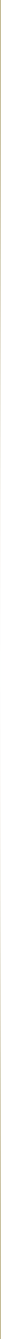 ΜΕΤΑΠΤΥΧΙΑΚΟ ΠΡΟΓΡΑΜΜΑ«ΕΠΙΣΤΗΜΕΣ ΑΠΟΚΑΤΑΣΤΑΣΗΣ»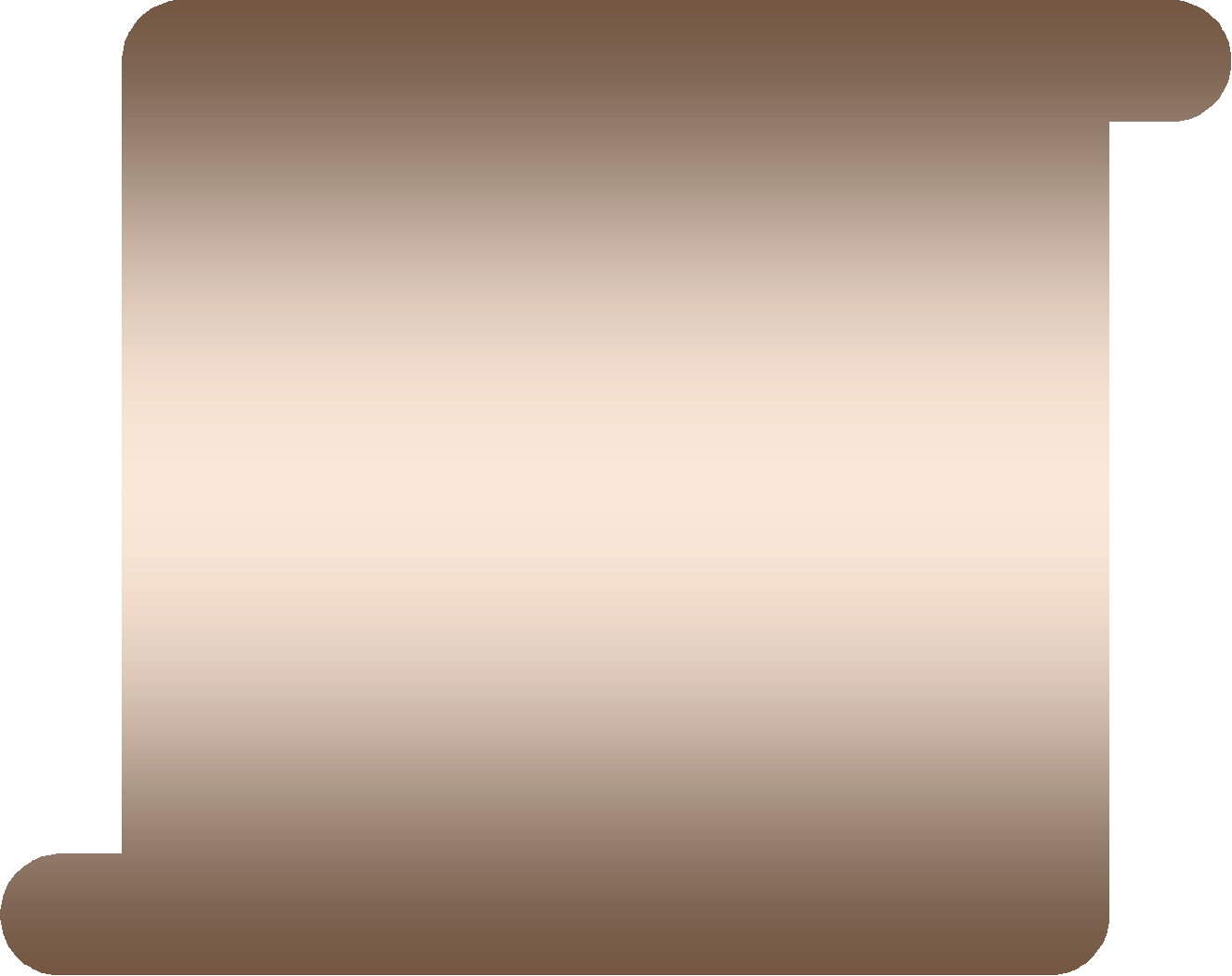 ΟΔΗΓΟΣ ΣΥΓΓΡΑΦΗΣΚΑΙ   ΥΠΟΒΟΛΗΣ ΚΑΙ ΑΞΙΟΛΟΓΗΣΗΣ ΤΗΣΜΕΤΑΠΤΥΧΙΑΚΗΣ ΔΙΠΛΩΜΑΤΙΚΗΣΕΡΓΑΣΙΑΣΠΕΡΙΕΧΟΜΕΝΑ1. ΕΙΣΑΓΩΓΗΗ έρευνα αφορά στη διατύπωση και τον έλεγχο μιας υπόθεσης ή μιας ιδέας. Αφορά στην τεκμηρίωση γεγονότων μέσα από την αναζήτηση και την εξερεύνηση. Το αποτέλεσμα της έρευνας είναι οι νέες γνώσεις, οι οποίες µε τη σειρά τους οδηγούν σε βελτίωση της κατανόησης των μηχανισμών και της ανάπτυξης νέων και βελτιωμένων διαδικασιών. Για τη μεγιστοποίηση της χρήσης των ευρημάτων της έρευνας απαιτείται κατάλληλη διάχυση αυτών. Σε μεγάλο βαθμό η διάχυση   των   αποτελεσμάτων  της   έρευνας   είναι   εξ’   ίσου   σημαντική   µε   την  ερευνητική δραστηριότητα αυτή καθ’ εαυτή.Υπάρχουν  πολλοί  τρόποι  διάχυσης  των  ερευνητικών  αποτελεσμάτων,  και  η  εκπόνησημεταπτυχιακής διπλωματικής εργασίας είναι ένας από αυτούς.Βέβαια,  η  μεταπτυχιακή  διπλωματική  εργασία,  σε  ένα  πρώτο  επίπεδο,  αποτελεί  µια«άσκηση» για τον σπουδαστή, ο οποίος καλείται να αποδείξει ότι έχει κατακτήσει τις απαραίτητες επιστημονικές γνώσεις και δεξιότητες ώστε να προσεγγίζει µε επιστημονικό τρόπο ένα θέμα, να το αναλύει σφαιρικά και να καταλήγει σε επιστημονικά τεκμηριωμένα συμπεράσματα τα οποία συζητά σε σχέση µε την ελληνική και διεθνή βιβλιογραφία.Πέρα όμως από εργαλείο αξιολόγησης του σπουδαστή, η µεταπτυχιακή διπλωματική εργασία πρέπει να γραφεί έτσι ώστε τα αποτελέσματα να μπορούν να αξιολογηθούν ως προς την εγκυρότητά τους και να αποτελέσουν τη βάση για περαιτέρω έρευνα. Οι διαδικασίες που υιοθετήθηκαν πρέπει να αιτιολογούνται, οι υποθέσεις και τα συμπεράσματα πρέπει να τεκμηριώνονται από πειράματα ή λογικά επιχειρήματα και επαγωγή. Η μεταπτυχιακή διπλωματική εργασία αφενός πρέπει να περιέχει στοιχεία που τη διαφοροποιούν από απλές εκθέσεις ή αναφορές,  αφετέρου  δε,  επειδή  αποτελεί  το  προϊόν  δουλειάς  πολλών μηνών,  μπορεί  να  έχει μεγάλη έκταση και όγκο. Συνεπώς, η συγγραφή της απαιτεί, σκέψη, σχεδιασμό και οργάνωση.Ο «Οδηγός Συγγραφής και Διαδικασιών Υποβολής της Μεταπτυχιακής Διπλωματικής Εργασίας»  έχει  σκοπό  να  βοηθήσει  τους  σπουδαστές  του Διατμηματικού Μεταπτυχιακού  Προγράμματος " Επιστήμες Αποκατάστασης»  να προετοιμάσουν, εκπονήσουν, υποβάλουν και υποστηρίξουν επιτυχώς τη μεταπτυχιακή τους διπλωματική εργασία.Η μεταπτυχιακή διπλωματική εργασία, ως μέρος του Μεταπτυχιακού Διατμηματικού Μεταπτυχιακού  Προγράμματος «Επιστήμες Αποκατάστασης», έχει ιδιαίτερη βαρύτητα. Αποτελεί δημοσιευμενο έργο, και ως τέτοια πρέπει να ανταποκρίνεται σε συγκεκριμένες προδιαγραφές. Ένα αντίτυπο παραμένει στη Βιβλιοθήκη του ΤΕΙ Δυτικής Ελλάδας, ώστε οι μελλοντικοί σπουδαστές να τη χρησιμοποιούν ως βιβλιογραφία.H μεταπτυχιακή διπλωματική εργασία, δηλαδή, αποτελεί µια υλική απόδειξη της παρουσίας και της επίδοσης του σπουδαστή στη Σχολή και του έργου του Τμήματος. Γι’ αυτό θα πρέπει να τηρηθούν οι ακόλουθες συνθήκες:  α) Ο σπουδαστής να είναι έτοιμος να συμμετάσχει σε µια ομαδική ερευνητική προσπάθεια, αν απαιτηθεί.β) Ο σπουδαστής να δέχεται υποδείξεις για την εκπόνηση της διατριβής και τη συγγραφή τουτελικού κειμένου, ως ακολούθως:•           Διαμόρφωση ενός σαφούς και καλά θεμελιωμένου ερευνητικού ερωτήματος•           Επιλογή και χρήση κατάλληλης μεθοδολογίας.•           Καλώς σχεδιασμένη αναζήτηση στοιχείων.•           Αποτύπωση δυσκολιών και στρατηγικών στο πεδίο εργασίας.•           Ουσιαστική χρήση της βιβλιογραφίας.•           Τεκμηρίωση για τη χρήση των πληροφοριών.•           Ακριβή παρουσίαση αποτελεσμάτων.•           Κριτική ανάλυση των αποτελεσμάτων.•           Στάθμιση των συμπερασμάτων σε σχέση µε το ερευνητικό ερώτημα  και τη μεθοδολογία.•           Συνεπή χρήση των επιστημονικών όρων.•           Συνοχή στην ανάπτυξη του θέματος στην τελική έκθεση.•           Προτάσεις για νέες εργασίες ως συνέχεια της μεταπτυχιακής διατριβής.•	Ισορροπημένη κατανομή του υλικού ανάμεσα στο κυρίως κείμενο και τα παραρτήματα της διατριβής.•           Προσεκτική χρήση των εννοιών και σωστή χρήση της ελληνικής γλώσσας.•           Αξιοποίηση της βιβλιογραφίας και των προηγούμενων εργασιών του Μ.Π.Σ.2. ΕΠΙΛΟΓΗ ΜΕΤΑΠΤΥΧΙΑΚΗΣ ΔΙΠΛΩΜΑΤΙΚΗΣ ΕΡΓΑΣΙΑΣΟι μεταπτυχιακοί φοιτητές που εγγράφονται στο 4ο εξάμηνο σπουδών αναλαμβάνουν να εκπονήσουν Μεταπτυχιακή Εργασία που επέλεξαν σε συνεργασία με διδάσκοντα του Π.Μ.Σ.. Η Μεταπτυχιακή Εργασία είναι ερευνητικού περιεχομένου (περιλαμβάνεται και η συστηματική ανασκόπηση βιβλιογραφίας) και πρέπει να έχει επαρκή βαθμό πρωτοτυπίας ή να αποδεικνύει καλή γνώση και σε βάθος κατανόηση ενός ειδικού θέματος με τρέχον ερευνητικό ή τεχνικό ενδιαφέρον. Η Μεταπτυχιακή Εργασία εκπονείται υπό την καθοδήγηση ενός επιβλέποντος καθηγητή, Η άμεση επίβλεψη και καθοδήγηση ενός μεταπτυχιακού φοιτητή δύναται να ανατεθεί σε διδάσκοντα που δεν είναι μέλος Ε.Π του Π.Μ.Σ. εφόσον πληροί τα κριτήρια που αναφέρονται στο Άρθρο 22 του κανονισμού Σπουδών του Π.Μ.Σ. «Επιστήμες Αποκατάστασης».  Οι φοιτητές θα πρέπει να έχουν εξετασθεί επιτυχώς στο 90% των μαθημάτων (να μην έχουν αποτύχει σε περισσότερα του ενός μαθήματος, προκειμένου να τους επιτραπεί η εκπόνηση της Μεταπτυχιακής Διπλωματικής Εργασίας Η Διπλωματική  Εργασία δε μπορεί να ολοκληρωθεί σε διάστημα λιγότερο από 4 ημερολογιακούς μήνες από την ημερομηνία ανάθεσης. Μετά την ολοκλήρωσή της, υποβάλλεται στην Γραμματεία του Π.Μ.Σ. για αξιολόγηση από τριμελή επιτροπή. Η Μεταπτυχιακή Εργασία συγγράφεται στην Ελληνική ή την Αγγλική γλώσσα κατά τα καθιερωμένα ακαδημαϊκά πρότυπα, και μπορεί να συνοδεύεται από το υποστηρικτικό υλικό που κρίνεται απαραίτητο.  Για την εξέταση της διπλωματικής εργασίας ορίζεται από την Ε.Δ.Ε. Τριμελής Εξεταστική Επιτροπή, στην οποία συμμετέχουν ο επιβλέπων καθηγητής και δύο (2) άλλα μέλη Δ.Ε.Π. ή Ε.Π. ή ερευνητές των βαθμίδων Α΄, Β΄ ή Γ΄, οι οποίοι είναι κάτοχοι διδακτορικού διπλώματος. Τα μέλη της επιτροπής πρέπει να έχουν την ίδια ή συναφή επιστημονική ειδικότητα με το γνωστικό αντικείμενο που πραγματεύεται η μεταπτυχιακή εργασία. Ο μεταπτυχιακός φοιτητής υποβάλει τρία (3) αντίγραφα σε έντυπη ή ηλεκτρονικη μορφή της διπλωματικής του εργασίας στην Τριμελή Εξεταστική Επιτροπή σε ημερομηνίες που ορίζονται από την Ε.Δ.Ε.Οι Μεταπτυχιακές Εργασίες υποβάλλονται μια φορά  σε ένα ακαδημαϊκό έτος σε ημερομηνίες που ορίζονται με απόφαση της Ε.Δ.Ε. και εξετάζονται εντός ενός μήνα από την ημερομηνία που υποβλήθηκαν. Η Σ.Ε. μεριμνά για τη δημόσια παρουσίαση των Μεταπτυχιακών Εργασιών στα πλαίσια του προγράμματος προβολής της ερευνητικής δραστηριότητας του Π.Μ.Σ.  και η δημόσια παρουσίαση είναι υποχρεωτική.Σε περίπτωση που ο σπουδαστής ήδη γνωρίζει σε ποιο θεματικό πεδίο εμπίπτουν τα ενδιαφέροντά του, μπορεί να απευθυνθεί απ’ ευθείας σε όποιο Μέλος από τους διδάσκοντες του Π.Μ.Σ. που θεωρεί κατάλληλο. Σημειώνεται ότι ο Διδασκων μπορεί να δεχθεί ή να δώσει µε τη σειρά του κατευθύνσεις και να συστήσει άλλον Διδάσκων ως πιο κατάλληλο.Η  τελική  επιλογή  του  θέματος  γίνεται  μετά  από  συζήτηση  µε  το  διδάσκων  που  θα αναλάβει την εποπτεία της μεταπτυχιακής διπλωματικής εργασίας. Στη συζήτηση εξετάζονται και διαμορφόνονται οι προτάσεις και τα ενδιαφέροντα του σπουδαστή, αλλά και ο διδασκων μπορεί να προτείνει κάποιο θέμα µε γνώμονα τις απαιτήσεις μιας διατριβής μεταπτυχιακού επιπέδου και τις ικανότητες του σπουδαστή. Όταν ο σπουδαστής µε τον Επόπτη του καταλήξουν στο θέμα και την προσέγγιση (οριοθέτηση, πρώτη σκιαγράφηση μεθοδολογίας, βασικές ενότητες περιεχομένου), διαμορφώνουν το Ερευνητικό Πρωτόκολλο Μεταπτυχιακής Διατριβής. Ακολούθως, το συμπληρώνουν, το υπογράφουν ο Μεταπτυχιακός Φοιτητής και ο Επιβλεπων Διδάσκων της διπλωματικής εργασίας.   Στη   συνέχεια,   καταθέτουν   στη   Γραμματεία   του   Π.Μ.Σ. «Επιστήμες Αποκατάστασης»   το   σχετικό   έντυπο   «Θέμα   Μεταπτυχιακής   Διπλωματικής Εργασίας».Το έντυπο συμπληρώνεται εις τετραπλούν: δύο (2) αντίτυπα παραδίδονται στη στη   Γραμματεία   του   Π.Μ.Σ. «Επιστήμες Αποκατάστασης», ένα(1) παραδίδεται στον Επιβλέποντα Διδάσκων, και ένα (1) κρατά ο σπουδαστής. ΑΠΑΡΑΙΤΗΤΩΣ, σε κάθε έντυπο επισυνάπτεται το Ερευνητικό Πρωτόκολλο Μεταπτυχιακής Διπλωματικής Εργασίας (εκτός από το ένα από τα δύο που δίδονται στην Γραμματεία).Ακολούθως,   ξεκινά   ένας   κύκλος   συναντήσεων   κατά   τις   οποίες   γίνεται   περαιτέρω επεξεργασία  για  τον  ακριβή  προσδιορισμό  του  αντικειμένου  και  των  επιμέρους  θεμάτων,  της μεθοδολογία και τα διάφορα στάδια της μελέτης. Η συμμετοχή του σπουδαστή στη διαμόρφωση   της   εργασίας  είναι  καίρια.   Ο  ρόλος  του  Επόπτη  είναι πλώς  στηρικτικός, συμβουλευτικός και καθοδηγητικός.Το τελικό πρωτόκολλο επικυρώνεται από την Επιτροπή Βιοηθικής και Δεοντολογίας της Σχολής Επαγγελματων Υγειας και Πρόνοιας του ΤΕΙ Δυτικκής Ελλαδας. Εάν η προτεινόμενη μελέτη αποβλέπει στη χρήση εμπειρικών ερευνητικών μέσων τα οποία εμπλέκουν τη συμμετοχή πολιτών, διοικητικών στελεχών και άλλων σχετικών προσώπων ή οργανισμών,  η  ερευνητική δεοντολογία και τα μέσα διευκόλυνσης της μελέτης από τη Σχολή συζητούνται στις συναντήσεις µε τον Επόπτη. Η πορεία της μελέτης αναθεωρείται σε μετέπειτα συσκέψεις. Σε ορισμένους Τομείς και σε ειδικά θέματα, ο Καθηγητής του Τομέα μπορεί να ζητήσει κάποια συμπληρωματικά στοιχεία και ανάλυση του θέματος, προκειμένου ο σπουδαστής να ολοκληρώσει το έργο του.ΣΥΜΒΟΥΛΕΣΜην αρχίζετε να δουλεύετε τη μεταπτυχιακή διπλωματική εργασία σας αν δεν καταθέσετε το έντυπο «Θέμα Μεταπτυχιακής Διπλωματικής Εργασίας» όπου επισυνάπτετε ΑΠΑΡΑΙΤΗΤΩΣ το σχετικό Ερευνητικό Πρωτόκολλο. Αυτή η διαδικασία αποτελεί ένα«συμβόλαιο» ανάμεσα σε εσάς και τον Επόπτη σας: έχετε συμφωνήσει τον τρόπο δουλειάς και έχετε εξασφαλίσει την εποπτεία -βοήθεια.Συζητήστε και συμφωνείστε από την αρχή, αν ο Επόπτης σας επιθυμεί να διορθώνει τη διπλωματική εργασία σας σταδιακά (κάθε τμήμα που γράφετε) ή όλη μαζί στο τέλος.Προκαλέστε τακτικές συναντήσεις µε τον Επόπτη σας µε δική σας πρωτοβουλία.Εξασφαλίστε την επικύρωση του θέματός σας από την Επιτροπή Βιοηθικής & Δεοντολογίας Της Σχολής3. ΕΡΕΥΝΗΤΙΚΟ ΠΡΩΤΟΚΟΛΛΟ ΜΕΤΑΠΤΥΧΙΑΚΗΣ ΔΙΠΛΩΜΑΤΙΚΗΣ ΕΡΓΑΣΙΑΣΣκοπός του ερευνητικού πρωτόκολλου της μεταπτυχιακής διπλωματικής εργασίας είναι να γίνει ο σχεδιασμός της έρευνας, έτσι ώστε να καθορίσετε τον τρόπο µε τον οποίο θα προσεγγίσετε το θέμα σας.Το ερευνητικό πρωτόκολλο θα πρέπει να µην ξεπερνά τις 1.000 – 1.500 λέξεις και να έχει την παρακάτω δομή, η οποία δίνεται καθώς είναι Copyright :3.1 Ερευνητικό πρωτόκολλο πρωτογενούς έρευνας1          Πρόταση – Εισήγηση ερευνητικού προγράμματος: παρουσιάζετε τον Τομέα στον οποίο έχετε αναλάβει την διπλωματική εργασία, τον Καθηγητή του αντίστοιχης κατευθυνσης, τον Επιβλέποντα Συνεργάτη και τους κύριους ερευνητές της Διπλωματικής Εργασίας.2	Ερευνητικό Πρόγραμμα: παρουσιάζετε το θέμα και κάνετε σύντομη αναφορά στο σκοπό και τη σημασία του θέματος.3.       Περιληπτική Περιγραφή Ερευνητικού Προγράμματος: το θέμα (εισαγωγή), τεκμηριώνετε τη σημασία του θέματος / προβλήματος, αναφέρετε σκοπούς και στόχους μελέτης (τι θέλετε να βρείτε).4        Μεθοδολογία: παρουσιάζετε το υλικό, τη δειγματοληψία και γενικότερα τη μεθοδολογία που προτείνετε να ακολουθήσετε.5       Βιβλιογραφία: παρουσιάζετε κύρια τμήματα της βιβλιογραφίας που θα χρησιμοποιήσετε για την εκπόνηση της διπλωματικής εργασίας.6	Χρονοδιάγραμμα Ερευνητικού Προγράμματος: παρουσιάζετε χαρακτηριστικά στάδια ερευνητικού προγράμματος, σε πόσο διάστημα θα γίνει το κάθε ένα και πόσο της εκατό (%) είναι στο σύνολο των σταδίων της διπλωματικής εργασίας.7	Βασικά όργανα ερευνητικού προγράμματος: παρουσιάζετε τα βασικά όργανα που τυχόν θα χρειαστούν και πως θα έχουν πρόσβαση.8       Προσωπικό Έρευνας: παρουσιάζετε όσους συμμετέχουν, την θέση τους και πόσο της εκατό (%) θα απασχοληθούν.9       Υπογραφές: υπογράφετε εσείς και Ο επιβλέπων διδάσκων  που έχει αναλάβει την διπλωματική εργασία.(Βλέπε υπόδειγμα στο Παράρτημα).4. ΔΟΜΗ ΚΑΙ ΠΕΡΙΕΧΟΜΕΝΟ ΤΗΣ ΜΕΤΑΠΤΥΧΙΑΚΗΣ ΔΙΠΛΩΜΑΤΙΚΗΣ ΕΡΓΑΣΙΑΣΗ μεταπτυχιακή διπλωματική εργασία μπορεί να είναι τελική έκθεση μιας πρωτογενούς έρευνας πεδίου (μετά από κατάλληλη συλλογή και ανάλυση στοιχείων) που υλοποιείται πάντα στο πλαίσιο  του   Π. Μ.Σ. «Επιστήμες Αποκατάστασης» Κατά κανόνα,  το  αντικείμενο  της  μεταπτυχιακής  διπλωματικής  εργασίας  σχετίζεται  µε  ένα  από  τα θέματα διδασκαλίας ή έρευνας ή παρέμβασης της κατεύθυνσης στον οποίο εκπονείται. Η δομή και το περιεχόμενο της διατριβής είναι η ακόλουθη:4.1. ΕξώφυλλοΣτο εξώφυλλο αναφέρεται ο λογότυπος του   Π.Μ.Σ. «Επιστήμες Αποκατάστασης»που  παρακολούθησε  ο σπουδαστής. Ακολουθούν ο τίτλος της διπλωματικής, το ονοματεπώνυμο του σπουδαστή, η ειδικότητά του, Μεταπτυχιακός-ή Φοιτητής-τρια, «Διπλωματική Εργασία» και ο τόπος και το έτος ολοκλήρωσης της διπλωματικής. (Βλέπε υπόδειγμα στο Παράρτημα).4.2. Πρώτο εσώφυλλοΤο πρώτο εσώφυλλο είναι πανομοιότυπο µε το εξώφυλλο της διπλωματικής. (Βλέπε υπόδειγμα στο Παράρτημα).4.3. Σελίδα έγκρισης διπλωματικής εργασίαςΣε αυτήν την σελίδα αναγράφεται το Μεταπτυχιακό Πρόγραμμα Σπουδών για το οποίο εκπονήθηκε η συγκεκριμένη διπλωματική εργασία και υπογράφεται από την εξεταστική επιτροπή την ημερομηνία της παρουσίασης της και μπαίνει η βαθμολογία. (Βλέπε υπόδειγμα στο Παράρτημα).4.4. Σελίδα µη λογοκλοπήςΣτο κέντρο της σελίδας αναγράφεται:Βεβαιώνω ότι η παρούσα διπλωματική εργασία είναι αποτέλεσμα δικής µου δουλειάς και γραμμένη με δικά μου λόγια. Στις δημοσιευμένες ή µη δημοσιευμένες πηγές που αναφέρω έχω χρησιμοποιήσει εισαγωγικά όπου χρειάζεται και έχω παραθέσει τις πηγές τους στο τμήμα της βιβλιογραφίας.λέξεις.Βεβαιώνω ότι ο αριθμός λέξεων της διπλωματικής μου εργασίας δεν ξεπερνά τις 50.000Υπογραφή: ................................................(Βλέπε υπόδειγμα στο Παράρτημα).4.5. «Περιεχόμενα» (σελ. i. ii, iii, iv, …)Σελίδα περιεχομένων όπου αναγράφεται ο αριθμός της σελίδας κάθε κεφαλαίου ή τμήματος,µε  δεξί Tab  και  γραμμή  µε  τελείες (βλέπε  Παράρτημα).  Συνεχίζεται  η  λατινική  αρίθμηση  των σελίδων.Από αυτή τη σελίδα αρχίζει η λατινική αρίθμηση των σελίδων (κάτω δεξιά) που προηγούνται του κυρίως σώματος της διπλωματικής.4.6. «Κατάλογος πινάκων»(σελ. ... iii, iv, v, vi ….)Σελίδα, όπου αναγράφονται µε τη συνεχή αρίθμηση τους οι πίνακες (και οι τίτλοι τους), καθώς  και ο  αριθμός  της σελίδας  όπου  βρίσκεται κάθε  Πίνακας. Π.χ. ο  πρώτος  πίνακας  σε οποιοδήποτε σημείο της διπλωματικής εργασίας θα έχει την εξής μορφή: Πίνακας 1. «Τίτλος». Ενώ ο τελευταίος πίνακας όπου και αν βρίσκεται στην διπλωματική εργασία: π.χ. Πίνακας 32. «Τίτλος». Συνεχίζεται η λατινική αρίθμηση των σελίδων .4.7. «Κατάλογος γραφημάτων» (σελ. ... , v, vi, vii, viii, ….)Σελίδα, όπου αναγράφονται µε τη συνεχή αρίθμηση τους τα γραφήματα (και οι τίτλοι τους), καθώς και ο αριθμός της σελίδας όπου βρίσκεται κάθε γράφημα, με τον ίδιο τρόπο με τα περιεχόμενα πινάκων. Συνεχίζεται η λατινική αρίθμηση των σελίδων.4.8. «Κατάλογος εικόνων»(σελ. ... , v, vi, vii, viii, ….)Σελίδα όπου αναγράφονται µε τη συνεχή αρίθμηση τους οι εικόνες, αν υπάρχουν (και οι τίτλοι τους), καθώς και ο αριθμός της σελίδας όπου βρίσκεται κάθε Εικόνα ,με τον ίδιο τρόπο με τα περιεχόμενα πινάκων. Συνεχίζεται η λατινική αρίθμηση των σελίδων.4.9. «Συντομογραφίες»(σελ. ... , vii, viii, ix, x, ….)Σελίδα όπου αναγράφονται όλες οι συντομογραφίες που χρησιμοποιούνται στο κείμενο,δηλ. συντομογραφίες τίτλων, μονάδων μέτρησης, εργαλείων (π.χ. ερωτηματολογίων ποιότητας της ζωής) κ.α., με τον ίδιο τρόπο με τα περιεχόμενα πινάκων. Τελευταία σελίδα µε λατινική αρίθμηση των σελίδων.4.10. «Περίληψη» (σελ. 1)Σελίδα περίληψης μέχρι 300 λέξεων (µια σελίδα), η οποία αναφέρεται στο αντικείμενο, στη μεθοδολογία και στα γενικά συγκεράσματα της μελέτης. Συνιστάται, η περίληψη να ακολουθεί τη δομή της εργασίας. Μετά την περίληψη, στο κάτω μέρος της σελίδας αυτής αναφέρατε μέχρι 5 λέξεις κλειδιά που χαρακτηρίζουν τη μελέτη σας. Εδώ αρχίζει η συνεχής αρίθμηση των σελίδων του σώματος της διπλωματικής, µε αραβικούς αριθμούς, στο κάτω δεξιά μέρος της σελίδας.4.11. Ξενόγλωσση περίληψη (Abstract)Στη σελίδα αυτή παρατίθεται η περίληψη µμεταφρασμένη στην Αγγλική γλώσσα. Επίσης, οι αγγλικοί όροι των λέξεων-κλειδιών (keywords).4.12. «Πρόλογος»Ο πρόλογος αποτελεί το µοναδικό τμήμα της εργασίας όπου ο σπουδαστής μπορεί να εκφράσει τις σκέψεις του και τα συναισθήματά του, και να χρησιμοποιεί πρώτο πρόσωπο (π.χ. τι τον ώθησε στην παρακολούθηση του μεταπτυχιακού,  τι κέρδισε,  τι έμαθε,  τι προσπάθησε να μελετήσει µε τη διπλωματική του, ποιους ευχαριστεί, κ.λ.π.).4.13. «Εισαγωγή»Η εισαγωγή έχει στόχο να προετοιμάσει τον αναγνώστη για τα επόμενα κεφάλαια και να βάλει τις βάσεις πάνω στις οποίες θα στηριχτεί η έρευνα. Στην εισαγωγή:•          συζητήστε το κίνητρο για την επιλογή του θέματος•          καθορίστε το ερώτημα / υποθέσεις που η διπλωματική προσπαθεί να απαντήσει ή να λύσει•          αναφέρετε τους σκοπούς και στόχους εν συντομία•          δώστε µια αδρή περιγραφή του τρόπου µε τον οποίο η εργασία προχωρά από τη µια ενότητα στην άλλη•          δώστε µια σύντομη περιγραφή κάθε κεφαλαίουΌταν γράφετε το κίνητρο για την εκπόνηση της εργασίας σας µην µπείτε σε λεπτομέρειες. Δώστε µια σύντομη συνολική εικόνα του προβλήματος που πραγματεύεστε, αλλά να είστε ακριβής στο  τι  προσπαθεί  να  πετύχει  η  εργασία  σας,  και  πώς  ανταποκρίνεται  στους  στόχους.  Σεπερίπτωση πρωτογενούς έρευνας, μπορεί οι στόχοι να εξελιχθούν ή να αλλάξουν στην πορεία τηςεργασίας.ΣΥΜΒΟΥΛΕΣ•           Χρονικά, μπορείτε να γράψετε την εισαγωγή όταν πλησιάζετε στην ολοκλήρωση της διατριβής σας. Μέχρι τότε, η δομή της διατριβής σας θα έχει οριστικοποιηθεί, πράγμα που θα σας διευκολύνει στην περιγραφή της συνολικής εικόνας των κεφαλαίων σας. Επίσης, βάσει των αποτελεσμάτων σας, θα μπορέσετε να διαμορφώσετε καλύτερα και να εμπλουτίσετε τους σκοπούς και στόχους της διατριβής σας.4.14. ΓΕΝΙΚΟ ΜΕΡΟΣΑποτελείται από όσα Κεφάλαια κριθούν απαραίτητα για το Γενικό Μέρος της διπλωματικήςΕργασίας.4.15. «Κεφάλαιο 1: Βιβλιογραφική ανασκόπηση»Στη βιβλιογραφική ανασκόπηση:•          εκθέστε λεπτομέρειες για το κίνητρο της μελέτης•	αναφέρετε τους λόγους για τους οποίους το πρόβλημα που πραγματεύεται η εργασία είναι σημαντικό•          αναφερθείτε στο επιστημονικό πεδίο στο οποίο εντάσσεται η διατριβή σας•          περιγράψτε τι έχουν κάνει οι άλλοι στο αντικείμενο αυτό•          αιτιολογήστε τη χρήση των τεχνικών και των διαδικασιών που υιοθετήσατε στην εργασία σας.Η βιβλιογραφική ανασκόπηση βασίζεται σε επιστημονικές δημοσιεύσεις. Μια λεπτομερήςβιβλιογραφική ανασκόπηση δείχνει ότι μελετήσατε καλά το επιστημονικό έργο των άλλων. Αυτό αυξάνει την αξιοπιστία σας κατά τη διατύπωση του προβλήματος της εργασίας σας και την επιλογή των λύσεων. Πρέπει επίσης να συμπεριλάβετε κριτική ανάλυση των λύσεων που προτείνουν άλλοι ερευνητές. Αυτό παρέχει τεκμηρίωση και σας δίνει τη βάση για τη σύγκριση µε τη δική σας δουλειά. Γι’ αυτό, πρέπει να αναζητήσετε τις πιο σύγχρονες και πρόσφατες επιστημονικές δημοσιεύσεις.ΣΥΜΒΟΥΛΕΣΌταν γράφετε τη βιβλιογραφική ανασκόπηση:Χρησιμοποιήστε μόνον βιβλιογραφία που είναι σχετική µε την εργασία σαςΔιαβάστε και καταλάβετε καλά την έρευνα στην οποία κάνετε αναφορά και την οποία συμπεριλαμβάνετε στη βιβλιογραφία σαςΟργανώστε το περιεχόμενο της ανασκόπησης σε εννοιολογικές ενότητεςΜην αντιγράφετε ή παραφράζετε κείμενα και μάλιστα χωρίς να αναφέρετε τη βιβλιογραφική πηγή. Αυτό αποτελεί λογοκλοπή.Κατανοήστε και κρίνετε τις επιστημονικές δημοσιεύσεις.4.16. ΕΙΔΙΚΟ ΜΕΡΟΣΑ. «Σκοποί και στόχοι»Εκθέστε τον σκοπό/ούς της μελέτης και τα επιμέρους ερωτήματα που τίθενται προς διερεύνηση. Τα σαφή ερωτήματα σας καθοδηγούν στην ανάλυση και παρουσίαση των αποτελεσμάτων σας, καθώς και στην εξαγωγή τελικών συμπερασμάτων.Β. «Μέθοδος»Αναφέρατε αναλυτικά τη μεθοδολογία που υιοθετήσατε και το υλικό που χρησιμοποιήσατε. Περιγράψτε το δείγμα και τη μέθοδο επιλογής του. Αναφέρατε τα εργαλεία που χρησιμοποιήσατε στην έρευνα (π.χ. ερωτηματολόγια, συνέντευξη, στοιχεία αρχείου κλπ), την προέλευσή τους και τυχόν μετρήσεις εγκυρότητας και αξιοπιστίας των εργαλείων. Περιγράψτε αναλυτικά τις συνθήκες διεξαγωγής της έρευνας πεδίου (π.χ. πώς δόθηκαν τα ερωτηματολόγια, πού έγιναν οι συνεντεύξεις, κλπ). Αναφερθείτε στην κωδικοποίηση και στατιστική ανάλυση που χρησιμοποιήσατε.Γ. «Αποτελέσματα»Στην ενότητα αυτή παρουσιάστε τα αποτελέσματα, χωρίς όμως να τα σχολιάζετε. Εκτός από το κείμενο μπορείτε να χρησιμοποιήσετε πίνακες, γραφήματα/σχήµατα και εικόνες ώστε να δώσετετα αποτελέσματά σας παραστατικά.ΠΡΟΣΟΧΗ•	Τόσο το κείμενο όσο και οι πίνακες/γραφήματα/εικόνες πρέπει να είναι κατανοητά από τον αναγνώστη και να παρουσιάζουν το εύρημα που θεωρείτε σημαντικό. Γι’ αυτό, στο κείμενο θα πρέπει να περιγράφετε κάθε πίνακα/γράφημα/εικόνα και το κύριο εύρημα που δείχνει. Από την άλλη, ο πίνακας/γράφημα/εικόνα πρέπει να «στέκει µόνος του». Δηλαδή, ο τίτλος να είναι επεξηγηματικός και η δομή και το περιεχόμενο κατανοητά. Έτσι, αν κάποιος αναγνώστης δε θέλει να διαβάσει το κείμενο, να μπορεί από τον πίνακα/γράφημα/εικόνα και µόνο, να κατανοεί το κύριο εύρημα.Ο   πίνακας/    γράφημα   /εικόνα   χρησιμοποιείται   όταν   εξυπηρετεί   την   επιστημονική παρουσίαση των αποτελεσμάτων σας. Κάθε πίνακας/γράφημα/εικόνα σχολιάζεται στο κείμενο. Ειδ’ άλλως, δεν έχει νόημα να χρησιμοποιηθεί. Αυτό ισχύει ιδιαίτερα για τις εικόνες. Χρησιμοποιήστε εικόνες μόνον γιατί είναι απαραίτητο να δείξετε κάτι. Μη χρησιμοποιείτε εικόνες απλά για αισθητικούς λόγους: µη μετατρέπετε ένα επιστημονικό κείμενο σε δημοσιογραφικό.Δ. «Συζήτηση»Στο κεφάλαιο αυτό σχολιάζετε κριτικά τα αποτελέσματα της έρευνας, και τα αναλύετε σε σχέση µε προηγούμενες έρευνες και τη βιβλιογραφία. Συζητάτε τις μεθοδολογικές αδυναμίες της έρευνάς σας και διατυπώνετε προτάσεις για την αξιοποίηση των αποτελεσμάτων σας.Ε. «Συμπεράσματα»Στο τμήμα αυτό δίνονται µε συνθετικό τρόπο τα κύρια ευρήματα. Επίσης, εντοπίζονται τα σημεία που χρήζουν περαιτέρω έρευνας.4.17. ΒιβλιογραφίαΠρόκειται για τον κατάλογο ΟΛΩΝ των βιβλιογραφικών αναφορών που έχετε συμπεριλάβει στο κείμενο. Σκοπός της παράθεσης της βιβλιογραφίας είναι να μπορεί ο αναγνώστης να έχει όλα τα   απαραίτητα   στοιχεία   για   τον  εντοπισμό   των  επιστημονικών   δημοσιεύσεων.   Συνεπώς, απαιτείται απόλυτη ακρίβεια.4.18. ΠαραρτήματαΣτο τμήμα αυτό  παρατίθενται διάφορες πληροφορίες  και υλικό,  όπως ερωτηματολόγιο, εκτενείς πίνακες µε πρωτογενή στοιχεία, φυλλάδια ή πληροφοριακό υλικό που χρησιμοποιήθηκε κατά τη μελέτη, κλπ. Πρόκειται για υλικό που δε συμβάλλει άμεσα στο κύριο μέρος της μελέτης αλλά πρέπει να παρατεθεί για λόγους πληρότητας.Προσοχή στην αρίθμηση και τον τίτλο κάθε παραρτήματος ώστε να είναι σαφή και κατανοητά. Κατά προτίμηση, ανάμεσα στα παραρτήματα να παρεμβάλλεται σελίδα µε τον τίτλο και τον αριθμό του παραρτήματος (βλέπε Παράρτημα).5. ΜΟΡΦΗΗ μορφή αναφέρεται στη διαμόρφωση του κειμένου και την εν γένει εμφάνιση που πρέπει να έχει η μεταπτυχιακή διατριβή.5.1 Μέγεθος και περιθώρια σελίδας, γραμματοσειρά, παράγραφοιΗ διπλωματική παραδίδεται δακτυλογραφημένη σε σελίδες μεγέθους Α4 (210 x 297 mm),2γραμμένες στη µια όψη τους, σε λευκό χαρτί καλής ποιότητας (75 -80g/m ). Τα περιθώρια τηςσελίδας πρέπει να είναι: Αριστερά: 3,00 cm Δεξιά: 2,50 cm Επάνω: 2,50 cm Κάτω: 2,50 cmΠροτείνεται, οι σπουδαστές να δακτυλογραφούν την εργασία τους σε ένα πρόγραμμα επεξεργασίας κειμένου (π.χ. Word) και να διατηρούν περισσότερα από ένα αντίγραφά της σε ηλεκτρονική  μορφή  (ηλεκτρονικά  αρχεία)  για  να  είναι  εύκολη  η  επεξεργασία  της  και  να εξασφαλίζεται η δουλειά τους ακόμη και στην ατυχή περίπτωση καταστροφής ή απώλειας ενός αρχείου.Η  γραμματοσειρά  του σώματος του  κειμένου  πρέπει να  είναι Arial,  όπως εξειδικεύεται παρακάτω:Κάθε Κεφάλαιο αρχίζει σε καινούργια σελίδα. Οι παράγραφοι γράφονται με εσοχή πρώτης γραμμής (tab), µε πλήρη στοίχιση (και δεξιά και αριστερά), σε 1,5 διάστημα και χωρίζονται η µια από την άλλη (αλλαγή παραγράφου) µε µια κενή γραμμή. Οι πίνακες γράφονται σε μονό διάστημα.5.2 ΑρίθμησηΤα κεφάλαια στο Γενικό Μέρος αριθμούνται µε συνεχή αρίθμηση (π.χ. 1. ΕΙΣΑΓΩΓΗ, 2.ΒΙΒΛΙΟΓΡΑΦΙΚΗ ΑΝΑΣΚΟΠΗΣΗ κ.λ.π.), ενώ τα μέρη του Ειδικού Μέρους:-Αν έχει ονομαστεί το Γενικό Μέρος Α και το Ειδικό Μέρος Β: 1. ΣΚΟΠΟΙ ΚΑΙ ΣΤΟΧΟΙ, 2.ΥΛΙΚΟ ΚΑΙ ΜΕΘΟΔΟΣ, 3. ΑΠΟΤΕΛΕΣΜΑΤΑ, 4. ΣΥΖΗΤΗΣΗ, 5. ΣΥΜΠΕΡΑΣΜΑΤΑ – ΠΡΟΤΑΣΕΙΣ- Αν έχει ονομαστεί το Γενικό Μέρος 1 και το Ειδικό Μέρος 2: Α. ΣΚΟΠΟΙ ΚΑΙ ΣΤΟΧΟΙ, Β.ΥΛΙΚΟ ΚΑΙ ΜΕΘΟΔΟΣ, Γ. ΑΠΟΤΕΛΕΣΜΑΤΑ, Δ. ΣΥΖΗΤΗΣΗ, Ε. ΣΥΜΠΕΡΑΣΜΑΤΑ – ΠΡΟΤΑΣΕΙΣκαι οι υποκεφαλίδες και τα τμήματα αριθμούνται ως εξής:Οι πίνακες, τα γραφήματα και οι εικόνες αριθμούνται µε συνεχή αρίθμηση ΧΩΡΙΣ ΝΑ ΕΧΕΙ ΣΗΜΑΣΙΑ ΤΟ ΚΕΦΑΛΑΙΟ ΣΤΟ ΟΠΟΙΟ ΒΡΙΣΚΟΝΤΑΙ. Ο πρώτος πίνακας όπου και αν βρίσκεται έχει την αρίθμηση ένα, το ίδιο και το πρώτο γράφημα έχει την αρίθμηση ένα κ.ο.κ. Σημειώνεται ότιµε τον όρο «γράφημα» εκτός από τα ιστογράμματα, πίτες κλπ., εννοούνται και τα σχήματα (π.χ. flow-charts, κλπ).Οι σελίδες αριθμούνται σε συνεχή αρίθμηση όπως έχει προαναφερθεί (Τμήματα 4.5 έως4.10), από τα Περιεχόμενα έως και τις Συντομογραφίες µε συνεχή λατινική αρίθμηση (i, ii, iii, iv, v, vi, vii, viii, ix, x, xi, xii κ.ο.κ), και από την Περίληψη μέχρι το τέλος (συμπεριλαμβανομένων και των Παραρτημάτων) µε συνεχή αραβική αρίθμηση ( 1, 2, 3, κ.ο.κ.).Ο αριθμός της σελίδας τοποθετείται κάτω δεξιά.5.3 ΠίνακεςΗ μορφή των πινάκων έχει ως εξής (και ΠΑΝΤΑ όλα γραμμένα στην Ελληνική γλώσσα):Πίνακας 4. Κατανομή χρηστών υπηρεσιών κοινωνικής φροντίδας κατά φύλο και αριθμό τέκνων (2004)2x = 17,16, ΒΕ= 4, Ν=262, p<0,005Πηγή: Γεωργίου, 2005ΣΗΜΕΙΩΣΗ•           Αν κάποιος πίνακας έχει σκοπό να παρουσιάσει στοιχεία στατιστικής ανάλυσης, να παραθέτετε τα απαραίτητα στατιστικά στοιχεία κάτω από τον πίνακα (όπως φαίνεται ανωτέρω) ώστε ο αναγνώστης να μπορεί να κρίνει τη στατιστική δοκιμασία που χρησιμοποιήσατε.•           Αν ο πίνακας περιλαμβάνει στοιχεία από κάποια επιστημονική πηγή ή ολόκληρος προέρχεται από κάποια άλλη δημοσίευση, πρέπει να αναφέρετε την πηγή (όπως φαίνεται ανωτέρω).   Αυτό ισχύει επίσης για τα γραφήματα και τις εικόνες.5.4 ΓραφήματαΗ μορφή των γραφημάτων έχει ως εξής:Γράφημα 4. Ποσοστιαία κατανομή ερωτώμενων κατά φύλο και κατανάλωση οινοπνευματούχων ποτών80706050%   403020100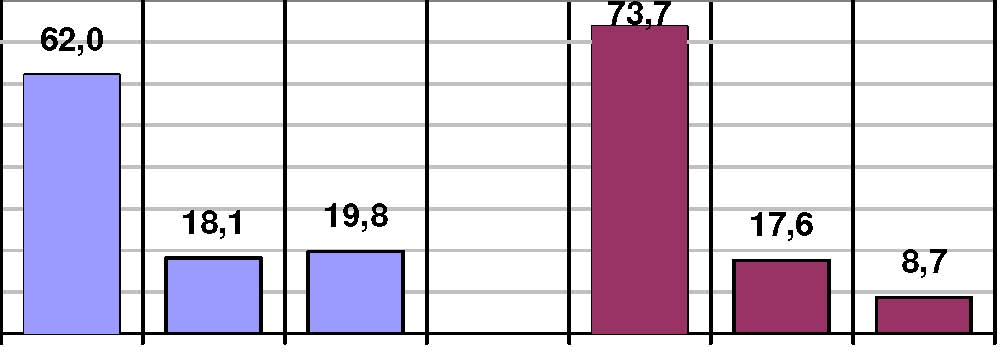 <3 ποτά / 3 ποτά / >3 ποτά                  <3 ποτά / 3 ποτά / >3 ποτά /ηµ.         ηµ.           ηµ.                         ηµ.ηµ.            ηµ.ΑΝΔΡΕΣ                                                              ΓΥΝΑΙΚΕΣ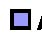 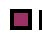 ΣΗΜΕΙΩΣΗ•          Αν σκοπεύετε να καταθέσετε ασπρόμαυρα αντίτυπα, επιλέξτε διαβαθμίσεις του γκρι ή ασπρόμαυρα μοτίβα που διατηρούν την αντίθεσή τους όταν φωτοτυπούνται.•           Αν ο πίνακας περιλαμβάνει στοιχεία από κάποια επιστημονική πηγή ή ολόκληρος προέρχεται από κάποια άλλη δημοσίευση, πρέπει να αναφέρετε την πηγή (όπως φαίνεται ανωτέρω, στο παράδειγμα του πίνακα)5.5 ΕικόνεςΗ μορφή των εικόνων έχει ως εξής:Εικόνα 2. Διοικητικές περιφέρειες της Ελλάδας όπου διεξήχθη η μελέτη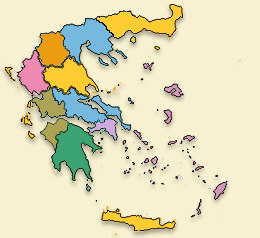 ΣΗΜΕΙΩΣΗ•           Αν ο πίνακας περιλαμβάνει στοιχεία από κάποια επιστημονική πηγή ή ολόκληρος προέρχεται από κάποια άλλη δημοσίευση, πρέπει να αναφέρετε την πηγή (όπως φαίνεται ανωτέρω στο παράδειγμα του πίνακα).5.6 Βιβλιογραφικές αναφορές/παραποµπέςΌλες οι βιβλιογραφικές πηγές (π.χ. βιβλία, άρθρα κτλ.) εσωκλείονται σε ξεχωριστό κεφάλαιο με τίτλο «Βιβλιογραφία» μετά το κυρίως κείμενο (δεν είναι απαραίτητη η αρίθμηση του  κεφαλαίου αυτού). Στο κεφάλαιο αυτό προτείνεται να παραθέτονται σε διακριτές υποενότητες η ελληνική βιβλιογραφία, η ξενόγλωσση (συνήθως αγγλική) βιβλιογραφία, καθώς και άλλες πηγές (π.χ. ηλεκτρονικών σελίδων).Οι βιβλιογραφικές αναφορές πρέπει να είναι αριθμημένες και ταξινομημένες κατά αλφαβητική σειρά, χρησιμοποιώντας κατά βάση τον σκελετό του συστήματος αναφοράς Harvard (Harvard System of Referencing). Ο τρόπος γραφής της βιβλιογραφίας αναφέρεται παρακάτω: ΒΙΒΛΙΑ – για αναφορά ολόκληρου βιβλίουBogduk, N. 1997. Clinical Anatomy of the Lumbar Spine and Sacrum, Third edn, New York: Churchill Livingstone. Baron, D. P., 2008. Business and the organisation. Chester: Pearson. Mουσούρου, Λ. 1989. Kοινωνιολογία της Σύγχρονης Oικογένειας. Aθήνα: Gutenberg. ΒΙΒΛΙΑ – για αναφορά κεφαλαίουFardon, D. 1997, "Differential diagnosis of low back disorders. Principles of classification," in The Adult Spine. Principles and Practice (Volume 2), 2nd  edn, Frymoyer JW, ed., Lippincott-Raven, Philadelphia, pp. 1745-1768.ΒΙΒΛΙΑ - μεταφρασμέναCanetti, E., 2001. The voices of Marrakesh: a record of a visit. Μετάφραση από τα Γερμανικά από J.A.Underwood. San Francisco: Arion. Dustine, J., L., Moore, G., E, 2003. ACSM’s Άσκηση. Χρόνιες παθήσεις και αναπηρίες. Μετάφραση-Επιμέλεια από τα Αγγλικά από Μπαλτόπουλος, Π. Αθήνα: Ιατρικές Εκδόζεις Π.Χ. Πασχαλίδης.ΑΡΘΡΑ  Billis, E., McCarthy, C. J., Gliatis, J., Stathopoulos, I., Papandreou, M., & Oldham, J. A. 2010, Which are the most important discriminatory items for subclassifying non-specific low back pain? A Delphi study among Greek health professionals. J Eval.Clin.Pract., 16(2):542-549.ΕΙΣΗΓΗΣΕΙΣ ΣΕ ΣΥΝΕΔΡΙΑ  Brown, J., 2005. Evaluating surveys of transparent governance. In: UNDESA (United Nations Department of Economic and Social Affairs), 6th Global forum on reinventing government: towards participatory and transparent governance. Seoul, Republic of Korea 24-27 May 2005. New York: United Nations. ΔΙΑΤΡΙΒΕΣ Nikta, A., 1991. Reform of Greek secondary education from 1974 to 1989. Ph. D. Thesis. University of Manchester. ΑΡΘΡΑ ΣΕ ΗΛΕΚΤΡΟΝΙΚΑ ΠΕΡΙΟΔΙΚΑ Kipper, D. 2008. Japan’s new dawn, Popular Science and Technology, [online] Διαθέσιμο από: http://www.popsci.com/popsci37b144110vgn/html [Πρόσβαση 22 June 2009].Για περισσότερες πληροφορίες για το σύστημα αναφοράς Harvard, καθώς και άλλες κατηγορίες αναφορών (π.χ. ευρωπαϊκά δοκίμια, ηλεκτρονικά έγγραφα κτλ.), μπορείτε να απευθυνθείτε στην ιστοσελίδα http://libweb.anglia.ac.uk/referencing/harvard.htm (Harvard System of Referencing Guide). Όταν ένας συγγραφέας αναφέρεται με περισσότερες από μια παραπομπές, αυτές τοποθετούνται καταρχήν χρονολογικά, ξεκινώντας από την πιο παλιά, και κατά δεύτερον, πρώτα παρατίθενται αυτές που ο συγγραφέας είναι μόνος του και στη συνέχεια οι υπόλοιπες (όπου έχουν άνω του ενός συγγραφέα), και με αλφαβητική σειρά ως προς τον δεύτερο συγγραφέα. Όσον αφορά την μορφή (γραμματοσειρά, διαστήματα κτλ.) του κεφαλαίου «Βιβλιογραφία», ισχύουν οι ίδιοι κανόνες με τη συγγραφή κειμένου (γραμματοσειρά, διάταξη κτλ.) με τις διαφορές ότι ι) τα διαστήματα μεταξύ γραμμών (σειρών) να είναι μονά (σε μονή σειρά), αντί 1,5 που προτείνεται για το κυρίως κείμενο, και ιι) τα ονόματα των συγγραφέων να τονίζονται με “bold”. 5.7. ΠαράρτημαΣτο Παράρτημα εισάγονται όλοι εκείνοι οι πίνακες, οι εικόνες, οι χάρτες, τα ερωτηματολόγια, τα έντυπα συναίνεσης & πληροφόρησης, οι ακατέργαστες σειρές δεδομένων (raw data) από τις αναλύσεις κλπ., που χρησιμοποιήθηκαν στην εργασία, αλλά δεν κρίθηκε σκόπιμο να παρατεθούν στο κύριο σώμα του κειμένου είτε γιατί ήταν δευτερεύουσας σημασίας είτε διότι λόγω όγκου θα προκαλούσαν σύγχυση στον αναγνώστη.5.8. ΒιβλιοδεσίαΗ σωστή βιβλιοδεσία δίνει τη δυνατότητα στην τριμελή επιτροπή αξιολόγησης να παρακολουθήσει εύκολα τη ροή του κειμένου χωρίς να υπάρχει κίνδυνος να χαθούν σελίδες. Πριν τη βιβλιοδεσία επιβεβαιώστε τη σελιδοποίηση, την αλληλουχία των κεφαλαίων και την αρίθμηση των σελίδων. Προτιμήστε βιβλιοδεσία σε σπιράλ για τα τρία αντίτυπα που καταθέτετε στην τριμελή επιτροπή αξιολόγησης.Βιβλιοδεσία µε σκληρό εξώφυλλο απαιτείται για το τελικό αντίτυπο.  Δέσατε µε σκληρό εξώφυλλο το τελικό αντίτυπο της διπλωματικής σας (μετά τις τελικές διορθώσεις και αλλαγές που ζητούν τα µέλη της επιτροπής αξιολόγησης). Το αντίτυπο αυτό θα υπάρχει στη Βιβλιοθήκη της του Τ.Ε.Ι. Δυτικής Ελλάδας. Η βιβλιοδεσία µε σκληρό εξώφυλλο εγγυάται τη διατήρησή του σε καλή κατάσταση, ώστε οι μελλοντικοί σπουδαστές του Τ.Ε.Ι. να μπορούν να το χρησιμοποιούν.6. ΓΛΩΣΣΑΤο κείμενο της μεταπτυχιακής διατριβής πρέπει να είναι γραμμένο σε απλή δημοτική ελληνική γλώσσα και ελεγμένο για την ορθογραφία του.Χρησιμοποιείτε το τρίτο πρόσωπο και, όπου τα στοιχεία σας είναι καλά τεκμηριωμένα, την ενεργητική φωνή, δηλαδή προτιμήστε «ο αποτελεσματικός έλεγχος βελτιώνει την ποιότητα» από «η ποιότητα βελτιώνεται από τον αποτελεσματικό έλεγχο». Αντίθετα, όταν τα στοιχεία σας ή η μεθοδολογία σας έχουν κάποιους περιορισμούς, προτιμήστε την παθητική φωνή.Μην κάνετε γενικεύσεις των συγκερασμάτων σας, αν η μεθοδολογία σας δεν το επιτρέπει(π.χ.   µη   αντιπροσωπευτικό   δείγμα)   και  αποφύγετε   απόλυτες   εκφράσεις   όπως   «σαφώς»,«αδιαμφισβήτητα», «αναμφίβολα», κλπ. Προτιμήστε ακριβή επιστημονική διατύπωση, π.χ. «τα στοιχεία δείχνουν ότι για τον πληθυσμό της μελέτης ισχύει ότι ...», ή «φαίνεται ότι η κοινωνική τάξη συσχετίζεται σε στατιστικά σημαντικό βαθμό µε τη χρήση υπηρεσιών υγείας για τον πληθυσμό τηςμελέτης».ΣΗΜΕΙΩΣΗ•           Μην αρκεστείτε µόνο στον αυτόματο έλεγχο της ορθογραφίας από τον ηλεκτρονικό υπολογιστή.•           Προσέξτε το συντακτικό. Ο σωστός γραπτός λόγος δεν αποτελεί απλή μεταφορά του προφορικού λόγου στο χαρτί.•	Μη γράφετε μεγάλες και πολύπλοκες προτάσεις (π.χ. µια παράγραφος να αποτελείται από µια πρόταση), γιατί αυξάνεται ο κίνδυνος παρανόησης.•           Χρησιμοποιείτε τα σημεία στίξης µε προσοχή ώστε να δίνετε το σωστό νόημα.7. ΠΡΟΘΕΣΜΙΕΣ ΚΑΙ ΔΙΑΔΙΚΑΣΙΕΣ ΥΠΟΒΟΛΗΣ ΚΑΙ ΑΞΙΟΛΟΓΗΣΗΣΗ  εκπόνηση  της  μεταπτυχιακής  διπλωματικής  εργασίας  αρχίζει  μετά  το  τέλος  του  Γ’ εξαμήνου και ολοκληρώνεται μέχρι το τελος Φεβρουαρίου του επόμενου ημερολογιακού ετους.  Το  μέγιστο χρονικό διάστημα που μπορεί να διαρκέσει η εκπόνησή της,  είναι ένα επιπλέον ημερολογιακό επτάμηνο (δηλ. 30 Σεπτεμβρίου του επόμενου έτους).Με το πέρασμα του χρονικού αυτού διαστήματος επαναλαμβάνεται η όλη διαδικασία µόνο μετά από αίτηση του σπουδαστή, η οποία θα συνοδεύεται µε αιτιολογημένη σύμφωνη γνώμη του Επόπτη (ο οποίος ορίζει την απαιτούμενη παράταση η οποία δεν μπορεί να ξεπερνά του μεγιστου χρονικου διατηματος), και έγκριση του Διευθυντή του ΠΜΣ. Όταν ο Επόπτης κρίνει ότι η μεταπτυχιακή διπλωματική εργασία έχει ολοκληρωθεί, δίνει τη συγκατάθεσή του ώστε ο σπουδαστής να την υποβάλει προς κρίση και αξιολόγηση. Οι διαδικασίες περιγράφονται παρακάτω.7.1 Υποβολή διπλωματικής προς αξιολόγησηΈνα αντίτυπο με τις τελικές διορθώσεις από τον Επιστημονικό Υπεύθυνο παραδίδεται στην στη   Γραμματεία   του   Π.Μ.Σ. «Επιστήμες Αποκατάστασης» δεμένο µε μαλακό εξώφυλλο (κατά προτίμηση  σε  σπιράλ).  Μετά τις τελικές αλλαγές δύο αντίτυπα δεμένα µε μαλακό εξώφυλλο (κατά προτίμηση σε σπιράλ) κατατίθενται στην Γραμματεία του στη Γραμματεία του Π.Μ.Σ. «Επιστήμες Αποκατάστασης». Η ΕΔΕ του Π.Μ.Σ. «Επιστήμες Αποκατάστασης» ορίζει τα δύο από τα τρία Τριμελή Επιτροπή Αξιολόγησης τα µέλη της οποίας παραλαμβάνουν από ένα αντίτυπο της διατριβής. Στην Τριμελή Επιτροπή είναι υποχρεωτικό να συμμετέχει ένα μέλος ΕΠ του ΤΕΙ Δυτικής Ελλάδος από την αντίστοιχη κατεύθυνση που εκπονήθηκε η διπλωματική εργασία.Γίνεται προσπάθεια οι επιτροπές να έχουν πολυκλαδική και διεπιστημονική σύνθεση. Οορισμός της επιτροπής για την υποστήριξη της διπλωματικής σημαίνει ότι το ουσιαστικό μέρος της εργασίας έγινε, όχι όμως και η τελική έγκριση.Η Τριμελής Επιτροπή Αξιολόγησης ορίζεται από ΕΔΕ του Π.Μ.Σ. «Επιστήμες Αποκατάστασης» και συμμετέχουν Καθηγητές Μέλη ΔΕΠ ΑΕΙ (Πανεπιστημίου και ΤΕΙ), Ειδικοί Επιστήμονες των ΑΕΙ (Πανεπιστημίων και ΤΕΙ) ή Ερευνητικών Κέντρων ή αναγνωρισμένοι Ειδικοί Επαγγελματίες Υγείας. Το έργο της επιτροπής αυτής είναι να πιστοποιήσει (ή όχι) την ολοκλήρωση των Διδακτικών Μονάδων στο πλαίσιο των απαιτήσεων του Μεταπτυχιακού Προγράμματος για την απονομή του Μεταπτυχιακού Τίτλου Ειδίκευσης, βαθμολογώντας αριθμητικά (με βάση το 5 και με Άριστα το 10) τη μεταπτυχιακή διπλωματική εργασία αναλόγως των ποιοτικών χαρακτηριστικών της βάσει τως τερράρων (4) επιμέρους κριτηρίων αξιολόγησης που αναγράφονται αναλυτικά στο Παράρτημα.  Η υποστήριξη της μεταπτυχιακής διπλωματικής εργασίας γίνεται δημόσια. Τα τελικά αντίτυπα θα πρέπει να δοθούν τουλάχιστον δεκα πεντε ημέρες πριν την παρουσίαση.7.2 Διαδικασία και κριτήρια αξιολόγησης διπλωματικής εργασίαςΟ σπουδαστής επικοινωνεί µε τα µέλη της Τριμελούς Επιτροπής Αξιολόγησης, τα οποία μπορεί να ζητήσουν τυχόν διευκρινίσεις ή διορθώσεις μετά την υποστήριξη της μεταπτυχιακής διπλωματικής εργασίαςΗ συνεδρία της υποστήριξης περιλαμβάνει:1.  Σύντομη παρουσίαση (διάρκειας τουλάχιστον 15 λεπτών με τη χρήση Power Point έως του2007) από τον σπουδαστή των κύριων σημείων της εργασίας και των συμπερασμάτων.2.  Κριτικά σχόλια από τα μέλη της επιτροπής.3.  Συζήτηση με βάση τις παρατηρήσεις4.  Βαθμολόγηση με βάση το 5 (πέντε) και με άριστα το 10 (δέκα) βάσει των τεσσάρων αναλυτικών κριτηρίων βαθμολόγησης των διπλωματικών εργασιών 1. Δομή, Μορφή, 2. Μεθοδολογία Έρευνας, 3. Αρθρογραφία, 4 Υποστήριξη (βλ. στο Παράρτημα τα αναλυτικά κριτήρια αξιολόγησης της κάθε κατηγορίας).Σημειώνεται ότι στην τελική βαθμολογία λαμβάνεται επίσης υπόψη η απόδοση του σπουδαστή  κατά  την  υποστήριξη,  µε  βάση  την  ποιότητα  της  παρουσίασης  (δηλ.  τήρηση  του χρόνου  των  15  λεπτών,  δομή,  σαφήνεια)  και  την  ανταπόκρισή  του  στις  ερωτήσεις  κατά  τη συζήτηση.Η Τριμελής Επιτροπή καταθέτει στη Γραμματεία το Πρακτικό Αξιολόγησης ΜεταπτυχιακήςΔιπλωματικής Εργασίας.Ο σπουδαστής  πρέπει μέσα σε  µια  εβδομάδα  από την  επιτυχή υποστήριξη της διπλωματικής,  να  καταθέσει  στη  Γραμματεία  τρία  τελικά  αντίτυπα  (ένα για το τμημα, ένα της βιβλιοθηκης και ένα του επιβλεπων καθηγητή) αυτής  εφόσον  είναι άριστη (σε αντίθετη περίπτωση δύο), υπογεγραμμένα όλα στην αντίστοιχη σελίδα βαθμολογίας από την Τριμελή Επιτροπή και στην σελίδα μη λογοκλοπής από τον ίδιο, στα οποία έχουν ενσωματωθεί οι τελικές διορθώσεις (παρατηρήσεις, υποδείξεις, προτάσεις Τριμελούς Επιτροπής) και το οποίο έχει την απαιτούμενη βιβλιοδεσία µε σκληρό εξώφυλλο. Τα τελικά αντίτυπα τα συνοδεύουν και 2 CD που περιέχουν το αντίστοιχο ηλεκτρονικό αρχείο της Διπλωματικής.Ακολούθως, η Γραμματεία καταθέτει την διπλωματική εργασία στο πρωτόκολλο και υποβάλλεται σχετικό αίτημα στην ΕΔΕ του ΠΜΣ Επιστημών της Αποκατάστασης ώστε ο σπουδαστής να ανακηρυχτεί πτυχιούχος. Ο σπουδαστής μπορεί μετά από αίτησή του να ζητήσει βεβαίωση ότι ανακηρύχθηκε πτυχιούχος. Η τελετή απονομής του Μεταπτυχιακού Τίτλου ανακοινώνεται από τη Γραμματεία σε μεταγενέστερο χρόνο.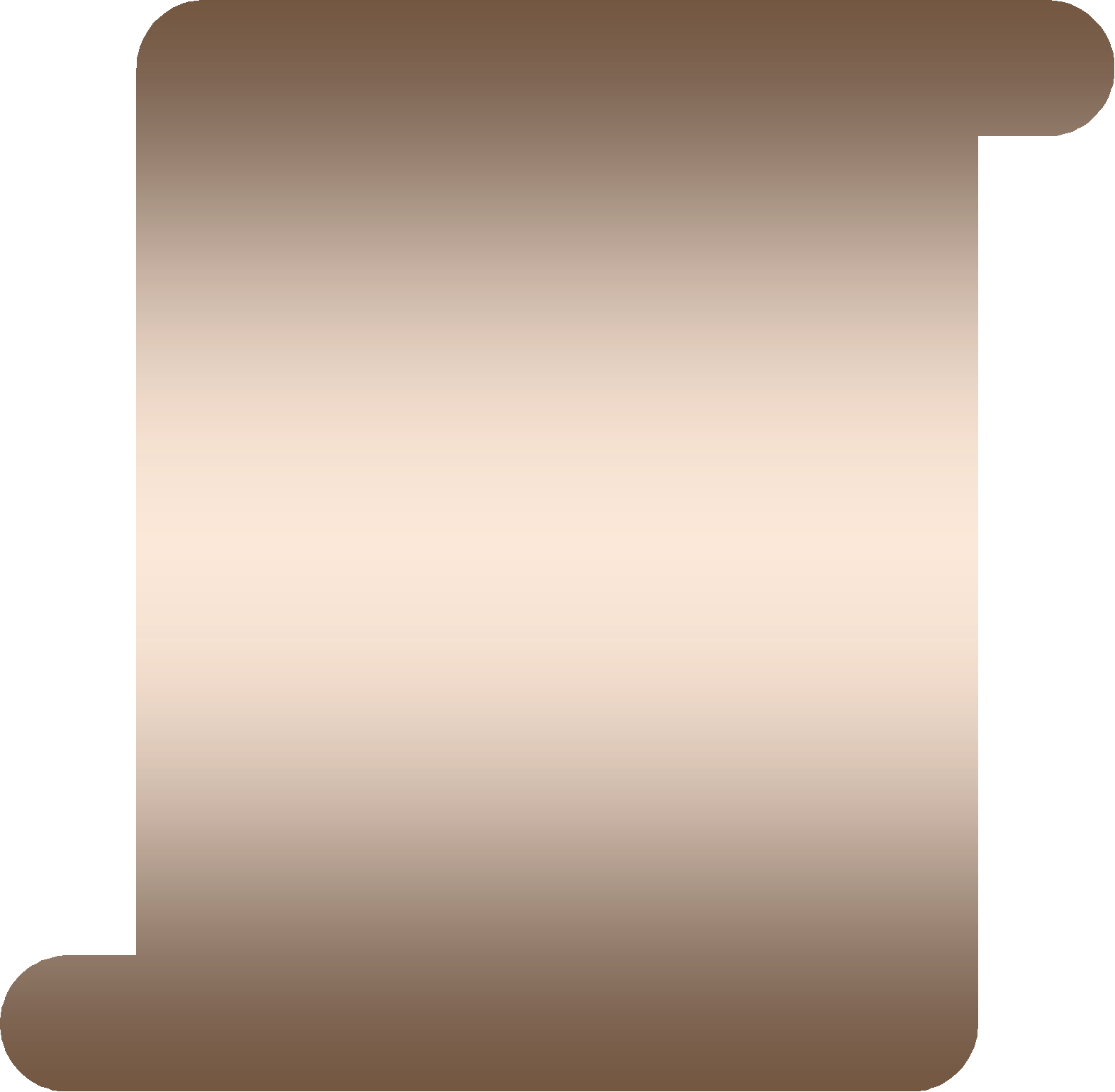 Π Α Ρ Α Ρ Τ Η Μ ΑΥπόδειγμα μεταπτυχιακής διπλωματικής εργασίας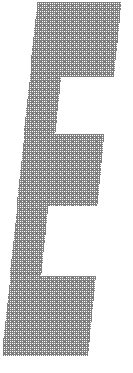 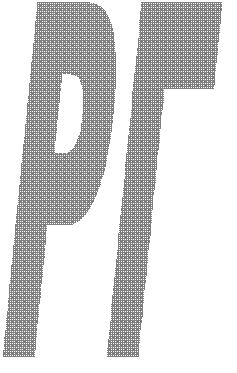 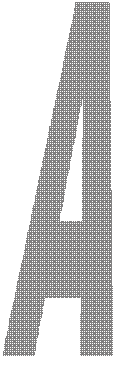 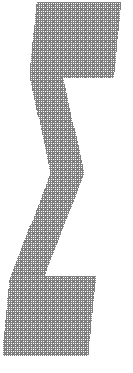 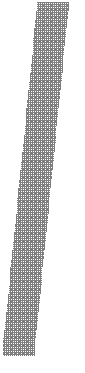 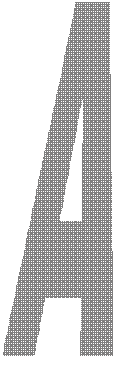 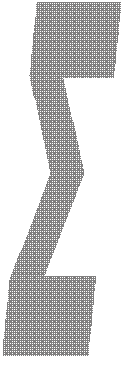 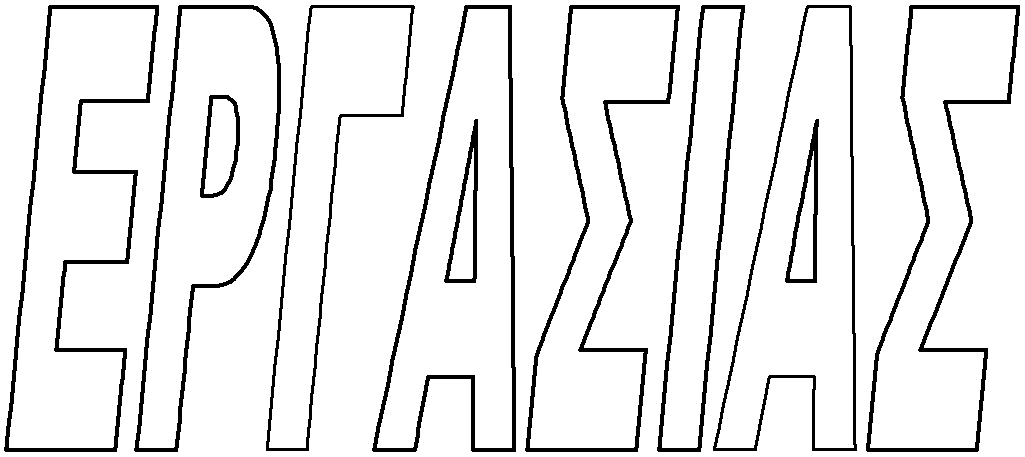 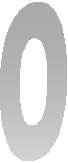 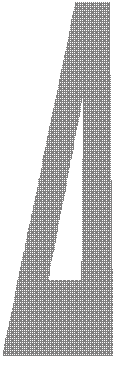 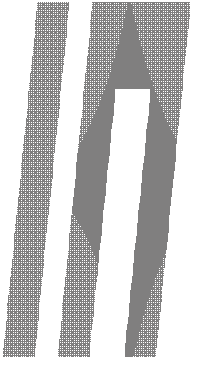 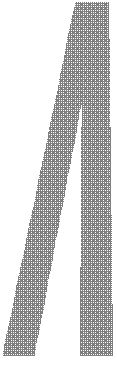 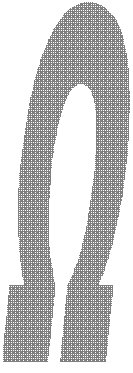 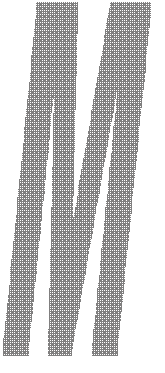 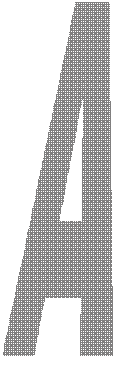 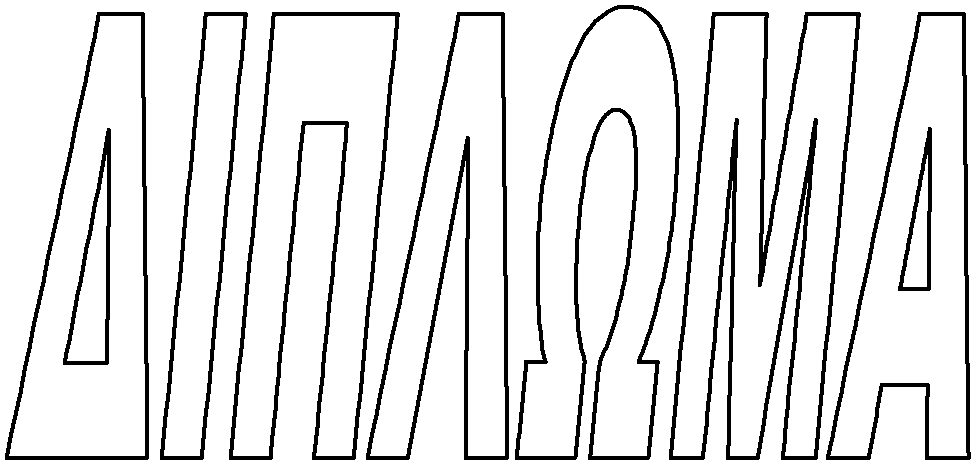 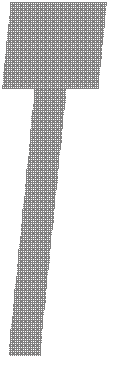 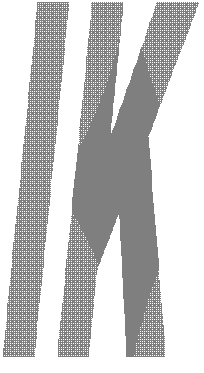 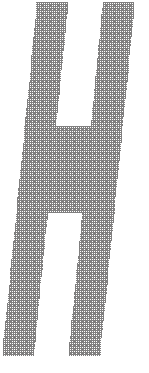 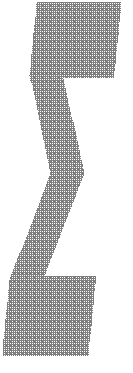 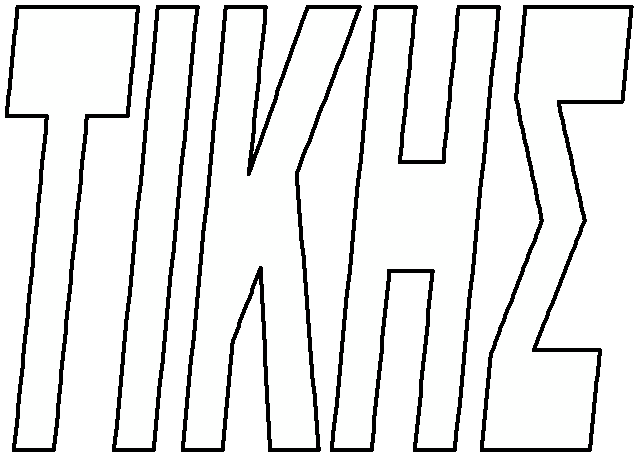 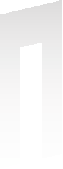 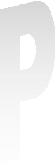 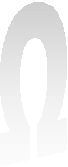 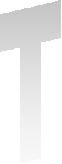 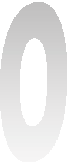 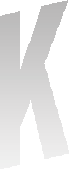 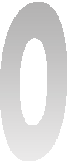 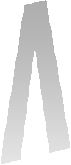 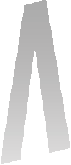 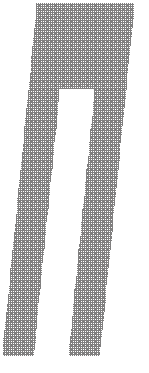 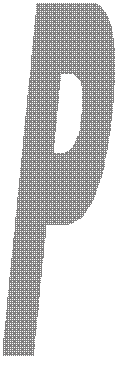 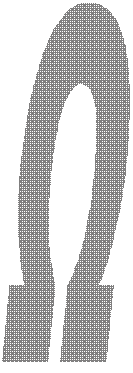 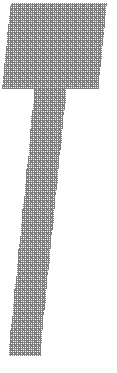 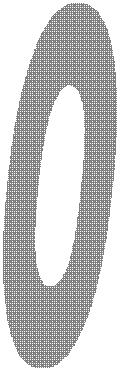 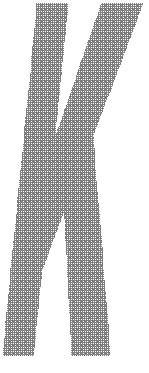 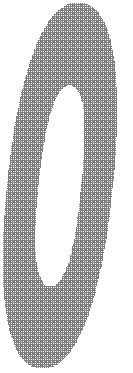 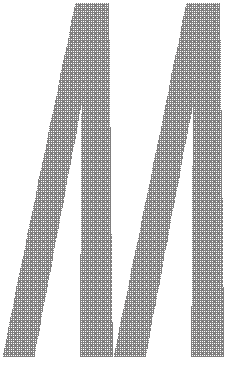 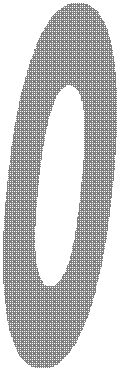 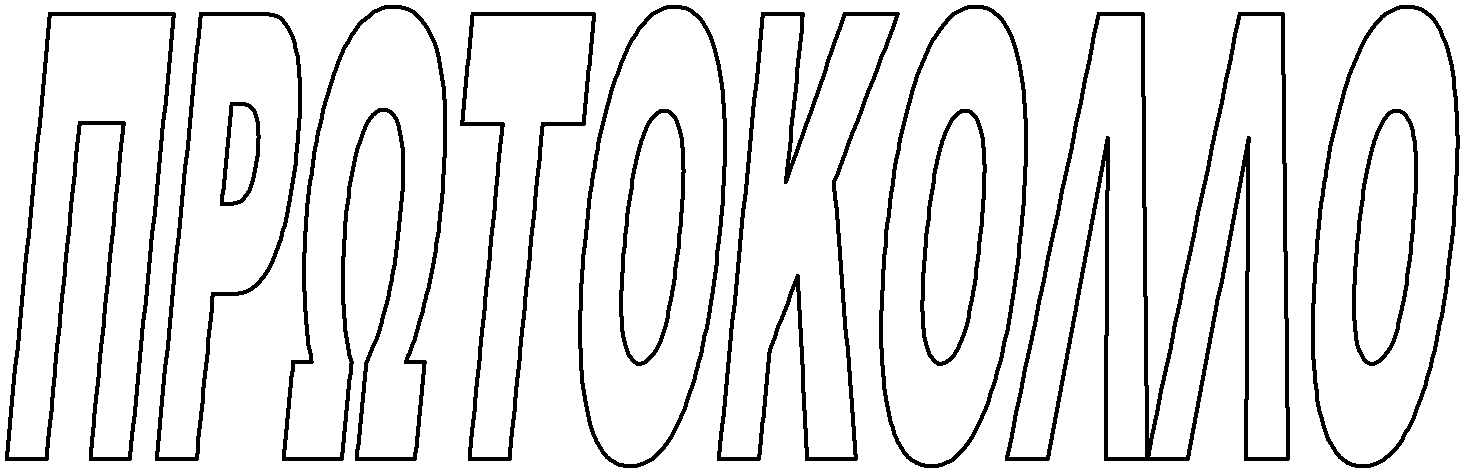 Copyright Ch. K.                                                                                                                                                 27Πρόταση – εισήγηση ερευνητικού προγράμματοςΤμήμα: ΜΕΤΑΠΤΥΧΙΑΚΟ ΠΡΟΓΡΑΜΜΑ «ΕΠΠΙΣΤΗΜΕΣ ΤΗΣΑΠΟΚΑΤΑΣΤΑΣΗΣ»Κατεύθυνση: Κύριοι Ερευνητές:……………………………………………….ΕΡΕΥΝΗΤΙΚΟ ΠΡΟΓΡΑΜΜΑΤίτλος:Σκοπός:Σημασία:ΔΙΑΡΚΕΙΑ: ………………………….            Συνεργασία με : ………………………………………………………………………………………...                                                                                                                                                                                          8Copyright Ch. K.ΠΕΡΙΛΗΠΤΙΚΗ ΠΕΡΙΓΡΑΦΗ ΕΡΕΥΝΗΤΙΚΟΥ ΠΡΟΓΡΑΜΜΑΤΟΣ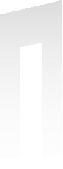 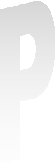 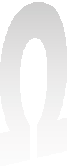 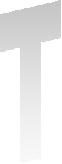 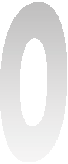 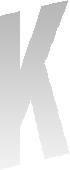 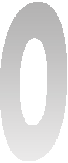 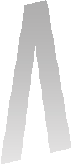 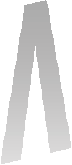 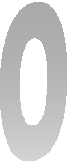 Copyright Ch. K.29ΜΕΘΟΔΟΛΟΓΙΑ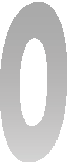 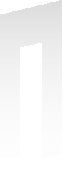 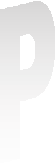 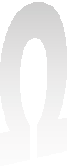 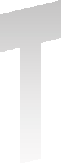 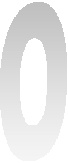 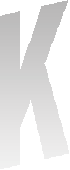 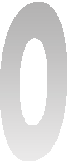 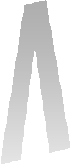 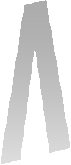 Copyright Ch. K.                                                                                                                                                    30ΒΙΒΛΙΟΓΡΑΦΙΑ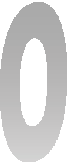 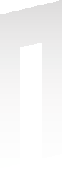 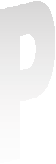 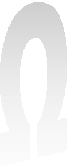 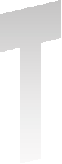 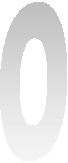 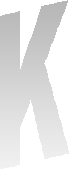 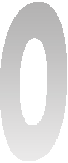 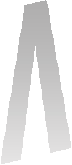 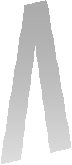 Copyright Ch. K.                                                                                                                                                    31ΠΡΟΓΡΑΜΜΑ ΕΡΕΥΝΗΤΙΚΟΥ ΕΡΓΟΥ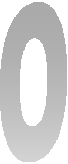 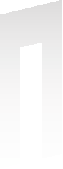 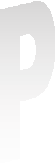 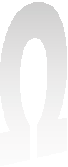 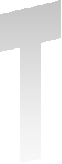 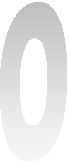 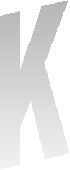 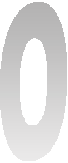 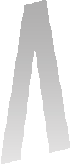 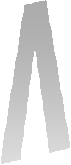 ΧΑΡΑΚΤΗΡΙΣΤΙΚΑ ΣΤΑΔΙΑ ΕΡΕΥΝΗΤΙΚΟΥ ΠΡΟΓΡΑΜΜΑΤΟΣ                                          ΜΗΝΕΣ                   %Copyright Ch. K.                                                                                                                                                   32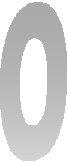 O ΕΠΙΒΛΕΠΩΝ ΔΙΔΑΣΚΩΝ                                                                                                     O/Η ΜΕΤΑΠΤΥΧΙΑΚΟΣ/Η ΦΟΙΤΗΤΗΣ/ΤΡΙΑΈγκριση Επιτροπής Δεοντολογίας Και Ηθικής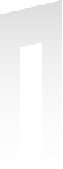 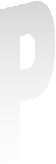 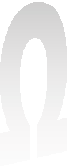 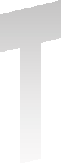 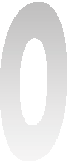 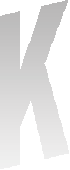 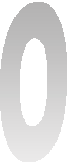 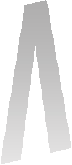 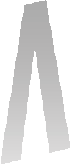 Copyright Ch. K.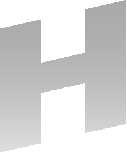 Π. Μ.Σ. « Ειπστήμες της Αποκαταστασης»Τ.Ε.Ι. Δυτικής Ελλάδας∆ΟΜΗ ∆ΙΠΛΩΜΑΤΙΚΗΣ ΕΡΓΑΣΙΑΣΠΕΡΙΕΧΟΜΕΝΑΠΕΡΙΛΗΨΗABSTRACT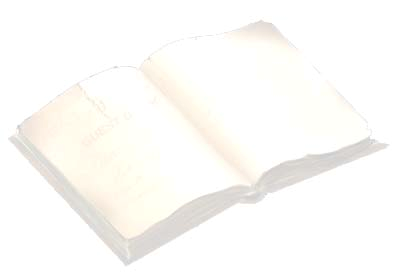 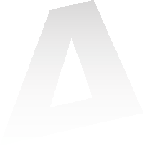 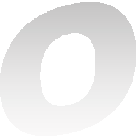 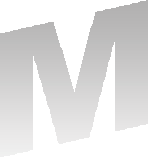 ΓΕΝΙΚΟ ΜΕΡΟΣΕΙ∆ΙΚΟ ΜΕΡΟΣ1.  Σκοπός2.  Υλικό και Μεθοδολογία3.  Αποτελέσματα4.  Συζήτηση5.  ΣυμπεράσματαΒΙΒΛΙΟΓΡΑΦΙΑΠΑΡΑΡΤΗΜΑ (όπου είναι απαραίτητο)Κατεύθυνση:       ΠΡΟΓΡΑΜΜΑ ΜΕΤΑΠΤΥΧΙΑΚΩΝ ΣΠΟΥΔΩΝ«ΕΠΙΣΤΗΜΕΣ ΤΗΣ ΑΠΟΚΑΤΑΣΤΑΣΗΣ».............................................(τίτλος εργασίας)ΥΠΟ.................................................. (ονοματεπώνυμο).................................................. (ειδικότητα)ΜΕΤΑΠΤΥΧΙΑΚΟΣ ΦΟΙΤΗΤΗΣ/Τ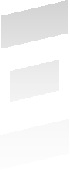 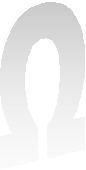 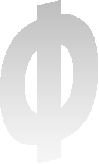 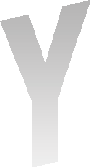 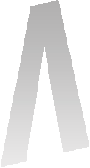 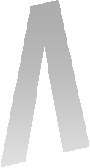 ΔΙΠΛΩΜΑΤΙΚΗ ΕΡΓΑΣΙΑ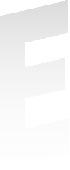 ΠΑΤΡΑ ...........(ημ/νια)Η  παρούσα  διπλωματική  εργασία  εκπονήθηκε  στα  πλαίσια  των  σπουδών  για  την απόκτηση του Μεταπτυχιακού Διπλώματος Ειδίκευσης στην “ ΕΠΙΣΤΗΜΕΣ ΤΗΣ ΑΠΟΚΑΤΑΣΤΑΣΗΣ ” που απονέμει η Σχολή Επαγγελματων Υγείας και Πρόνοιας του ΤΕΙ Δυτικής ΕλλάδαςΕγκρίθηκε την …………………………………………..από την εξεταστική επιτροπή:ΥΠΟΓΡΑΦΕΣΒΑΘΜΟΣ:                 ΑΡΙΣΤΗ:......................ΠΟΛΥ ΚΑΛΗ:.............. ΚΑΛΗ:......................... ΑΠΟΔΕΚΤΗ:...............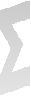 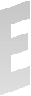 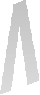 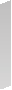 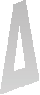 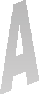 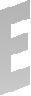 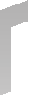 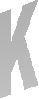 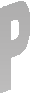 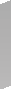 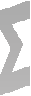 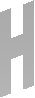 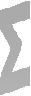 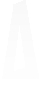 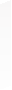 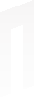 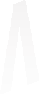 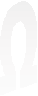 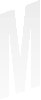 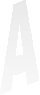 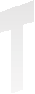 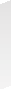 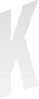 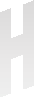 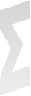 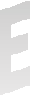 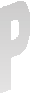 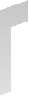 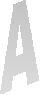 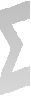 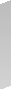 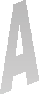 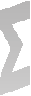 «ΒΕΒΑΙΩΝΩ ΟΤΙ Η ΠΑΡΟΥΣΑ ΔΙΠΛΩΜΑΤΙΚΗ ΕΡΓΑΣΙΑ ΕΙΝΑΙ ΑΠΟΤΕΛΕΣΜΑ ΔΙΚΗΣ ΜΟΥ ΔΟΥΛΕΙΑΣ ΚΑΙ ΓΡΑΜΜΕΝΗ ΜΕ ΔΙΚΑ ΜΟΥ ΛΟΓΙΑ. ΣΤΙΣ ΔΗΜΟΣΙΕΥΜΕΝΕΣ Η΄ ΜΗ ΔΗΜΟΣΙΕΥΜΕΝΕΣ ΠΗΓΕΣ ΠΟΥ ΑΝΑΦΕΡΩ ΕΧΩ ΧΡΗΣΙΜΟΠΟΙΗΣΕΙ ΕΙΣΑΓΩΓΙΚΑ ΟΠΟΥ ΧΡΕΙΑΖΕΤΑΙ ΚΑΙ ΕΧΩ ΠΑΡΑΘΕΣΕΙ ΤΙΣ ΠΗΓΕΣ ΤΟΥΣ ΣΤΟ ΤΜΗΜΑ ΤΗΣ ΒΙΒΛΙΟΓΡΑΦΙΑΣ»ΒΕΒΑΙΩΝΩ ΟΤΙ Ο ΑΡΙΘΜΟΣ ΛΕΞΕΩΝ ΤΗΣ ΔΙΠΛΩΜΑΤΙΚΗΣ ΜΟΥ ΕΡΓΑΣΙΑΣ ΔΕΝ ΞΕΠΕΡΝΑ ΤΙΣ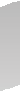 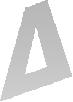 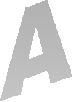 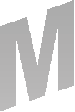 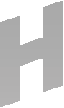 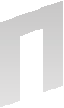 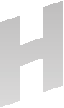 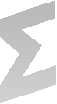 50.000 ΛΕΞΕΙΣ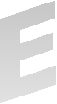 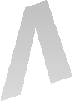 ΥΠΟΓΡΑΦΗ……………………….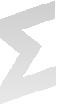 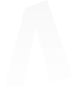 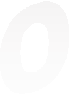 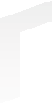 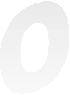 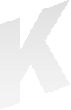 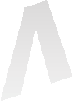 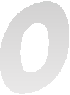 ΠΕΡΙΕΧΟΜΕΝΑ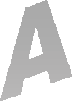 Κατάλογος πινάκων .............................................................................................................................. iiΚατάλογος γραφημάτων ...................................................................................................................... iiiΣυντομογραφίες ....................................................................................................................... ivΠΕΡΙΛΗΨΗ ........................................................................................................................................... 1ABSTRACT...............................................................................................................................................2ΠΡΟΛΟΓΟΣ .......................................................................................................................................... 3ΕΙΣΑΓΩΓΗ ...............................................................................................................................................5ΓΕΝΙΚΟ ΜΕΡΟΣ ....................................................................................................................................7Κεφάλαιο 1. ΤΟ ΦΑΙΝΟΜΕΝΟ ΤΗΣ ΜΕΤΑΝΑΣΤΕΥΣΗΣ ΣΤΗΝΕΛΛΑΔΑ ΚΑΙ ΔΙΕΘΝΩΣ      .........................................................................................81.1 Ορισμοί .................................................................................................................................1.2 Η μετανάστευση διεθνώς .................................................................................................1.3 Η μετανάστευση στην Ελλάδα ........................................................................................1.4 Η μεταναστευτική πολιτική της Ελλάδας......................................................................1.5 Η μεταναστευτική πολιτική της Ε.Ε. ............................................................................. Μετανάστευση και κοινωνική ασφάλιση ....................................................................... Μετανάστευση και δημόσια υγεία ..................................................................................Κεφάλαιο 2.................................................... ΚΛΠ................................................................................ΕΙΔΙΚΟ ΜΕΡΟΣ .....................................................................................................................................Α. ΣΚΟΠΟΙ ΚΑΙ ΣΤΟΧΟΙ ......................................................................................................Β. ΥΛΙΚΟ ΚΑΙ ΜΕΘΟΔΟΣ....................................................................................................-Εντοπισμός βιβλιογραφίας .............................................................................................-Αρχειακό υλικό ΙΚΑ, ΤΕΒΕ, ΟΓΑ .....................................................................................-Ποιοτική έρευνα ...................................................................................................................Γ. ΑΠΟΤΕΛΕΣΜΑΤΑ ..............................................................................................................-Η ασφάλιση μεταναστών στο ΙΚΑ ..................................................................................-Η ασφάλιση μεταναστών στο ΤΕΒΕ ................................................................................-Η ασφάλιση μεταναστών στον ΟΓΑ ................................................................................Δ. ΣΥΖΗΤΗΣΗ .................................................................................................................... Ε. ΣΥΜΠΕΡΑΣΜΑΤΑ ΚΑΙ ΠΡΟΤΑΣΕΙΣ .............................................................         .. ΒΙΒΛΙΟΓΡΑΦΙΑ .....................................................................................................            ..          .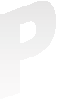 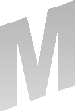 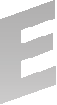 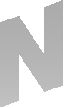 ΠΑΡΑΡΤΗΜΑΤΑ .......................................................................................          .           ....        ........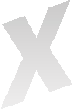 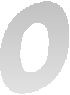 I. Το ερωτηµατολόγιο της ποιοτικής έρευνας.................           .           ..          .................... II. Κανονισµοί ασφάλισης ΙΚΑ.................................         .           .           ..................................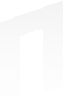 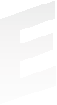 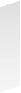 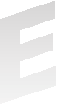 iΚΑΤΑΛΟΓΟΣ ΠΙΝΑΚΩΝΠΙΝΑΚΑΣ 1. Ο παγκόσμιος πληθυσμός των μεταναστών ................................................................12ΠΙΝΑΚΑΣ 2. Πραγματικός πληθυσμός της Ελλάδας κατά υπηκοότητα στα έτη των απογραφών κατά την μεταπολεμική περίοδο ...................................................................................................17ΠΙΝΑΚΑΣ 3. Οι συνιστώσες της μεταβολής του πληθυσμού της Ελλάδας στις χρονικές περιόδους μεταξύ των απογραφών ...............................................................................................................19ΠΙΝΑΚΑΣ 4. Ποσοστιαία συμμετοχή των κυριοτέρων χωρών προέλευσης μεταναστών ............21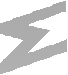 iι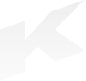 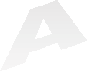 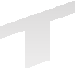 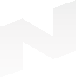 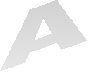 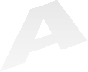 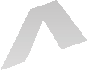 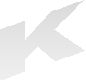 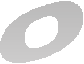 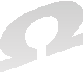 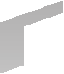 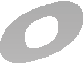 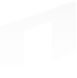 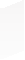 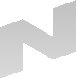 ΚΑΤΑΛΟΓΟΣ ΓΡΑΦΗΜΑΤΩΝ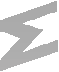 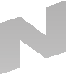 ΓΡΑΦΗΜΑ 1.   Οι συνιστώσες της μεταβολής του συνολικού πληθυσμού τηςΕλλάδας, 1951 – 2001 ................................................................................................19ΓΡΑΦΗΜΑ 2.   Κατανομή των μεταναστών στις περιφέρειες της Ελλάδας...................................27ΓΡΑΦΗΜΑ 3.   Πληθυσμός Ελλήνων και αλλοδαπών ανά ομάδα ηλικίας ...................................32ΓΡΑΦΗΜΑ 4.   Κατανομή κατά ηλικία των εντερικών παρασιτώσεων ..........................................71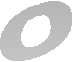 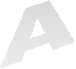 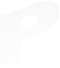 v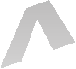 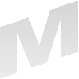 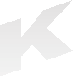 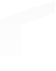 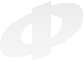 iιι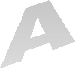 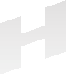 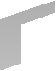 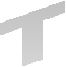 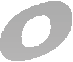 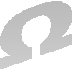 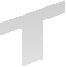 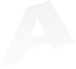 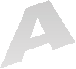 ΣΥΝΤΟΜΟΓΡΑΦΙΕΣ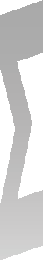 Ε.Ε.: Ευρωπαϊκή Ένωση ΙΚΑ: Ίδρυμα Κοινωνικών Ασφαλίσεων ΟΓΑ: Οργανισμός Γεωργικών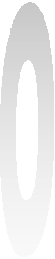 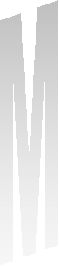 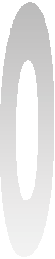 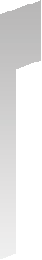 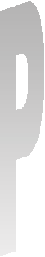 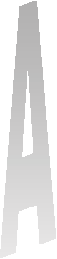 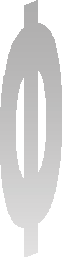 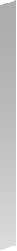 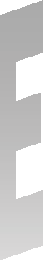 Ασφαλίσεων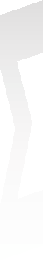 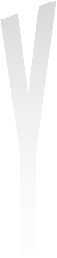 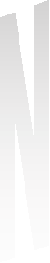 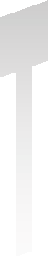 ΠΕΡΙΛΗΨΗ44ABSTRACTThe aim of the present study was to examine the effect of migration on social insurance and public health. Specifically, the history and causes of contemporary migration in Greece and international are reviewed, the magnitude of this phenomenon in Greece is analysed, and the impact on social insurance is assessed based on routinely collected data of three major Insurance Funds (IKA, TEVE and OGA). Finally, the role of nongovernmental organizations is evaluated.………………………….……………………………….…………………………………….KEYWORDS: migration, migration policy, social insurance, public healthΠΡΟΛΟΓΟΣΗ µελέτη αυτή διεξήχθη στο πλαίσιο του Μεταπτυχιακού Προγράµµατος Ειδίκευσης στη Δηµόσια Υγεία της Εθνικής Σχολής Δηµόσιας Υγείας (ΕΣΔΥ). Η εργασία µου ανατέθηκε από τον Καθηγητή κ. ΧΧΧΧΧΧΧΧΧ και υπεύθυνη για την παρακολούθηση της προόδου ήταν η Επιµελήτρια κα. ΧΧΧΧΧΧΧΧ.Η εργασία αυτή, ενδεχοµένως, να µην αποτύπωσε διεξοδικά της επιπτώσεις της Μετανάστευσης στην Κοινωνική Ασφάλιση και τη Δηµόσια Υγεία, αποτελεί όµως προσπάθεια για εµπεριστατωµένη µελέτη του θέµατος, µε ουσία και σύγχρονη οπτική.Η βιβλιογραφική αναζήτηση υπήρξε βασικός άξονας ανεύρεσης πηγών πληροφόρησης για το θέµα. Η εργασία αυτή βασίστηκε κυρίως σε µελέτη σύγχρονων συγγραµµάτων και άρθρων για να µπορέσει να αναδειχθεί η σηµερινή πραγµατικότητα. Επίσης διερευνήθηκαν πηγές από το διαδίκτυο όταν αυτές µπορούσαν να προσφέρουν ουσιώδεις πληροφορίες. Επίσης, χρησιµοποιήθηκαν πρωτογενή στοιχεία από το αρχείο των κυριότερων ασφαλιστικών ταµείων. Στην προσπάθεια να βρεθεί το κατάλληλο υλικό υπήρξαν άτοµα που µε εξυπηρέτησαν ιδιαίτερα. Θα ήθελα να ευχαριστήσω το προσωπικό της Γραµµατείας και της βιβλιοθήκης της ΕΣΔΥ, τη Διευθύντρια και το προσωπικό του Οργανισµού Μεσολάβησης και Διαιτησίας (ΟΜΕΔ), την κα. ΧΧΧΧΧΧ υπεύθυνη τµήµατος Διεθνών Σχέσεων και Επικοινωνίας του ΚΕΕΛ, καθώς και το προσωπικό της βιβλιοθήκης του Πανεπιστήµιου ΑιγαίουΣε σχέση µε την έρευνα µε τη µορφή συνεντεύξεων, αυτές δόθηκαν από ανθρώπους µε άµεση σχέση µε το εξεταζόµενο θέµα. Συζητήθηκαν τα ανάλογα θέµατα µε τον πρόεδρο του Ινστιτούτου Μεταναστευτικής Πολιτικής κ. ΧΧΧΧΧΧΧ και µε τον κ. ΧΧΧΧΧ γιατρό της Μη Κυβερνητικής Οργάνωσης PRAKSIS τους οποίους και ευχαριστώ θερµά για τον πολύτιµο χρόνο που µου αφιέρωσαν. Ακόµα θα ήθελα να δώσω τις ευχαριστίες µου στο προσωπικό της Μηχανογράφησης του ΤΕΒΕ και του τµήµατος Μητρώου για τα δεδοµένα που µου έδωσαν για τους ασφαλισµένους µετανάστες.ΕΙΣΑΓΩΓΗΗ Ιστορία της µετανάστευσης ακολουθεί την ιστορική διαδροµή της ανθρωπότητας και είναι τόσο παλαιά όσο η ύπαρξη του ανθρώπου. Η µετακίνηση ανθρώπων είχε, και θα έχει πάντα, επιπτώσεις στον καινούριο τόπο εγκατάστασης και στη ζωή της φιλοξενούσας κοινωνίας. Οι επιπτώσεις της µετανάστευσης, όπως και όλων των έντονων κοινωνικών φαινοµένων, έχουν δύο όψεις, τη θετική και την αρνητική. Η εργασία αυτή έχει σκοπό να µελετήσει τις επιπτώσεις τηςµετανάστευσης στην Ελλάδα στους τοµείς της Κοινωνικής Ασφάλισης και της Δηµόσιας Υγείας.Το Κεφάλαιο 1 αφού αποσαφηνίσει τους εµπλεκόµενους όρους που θα χρησιµοποιηθούν στη συνέχεια της εργασίας, αναλύει συνοπτικά το φαινόµενο της µετανάστευσης σε παγκόσµιο επίπεδο και προσπαθεί να διερευνήσει τις αιτίες που το προκαλούν στη σύγχρονη εποχή. Στη συνέχεια  παρουσιάζεται  η  ιστορία  της  µετανάστευσης  στην  Ελλάδα  αλλά  και  το  προφίλ  τωνµεταναστών που έχουν εγκατασταθεί στη χώρα µας. Τέλος, στο κεφάλαιο αυτό αναφέρεται η γενική µεταναστευτική πολιτική της ΕΕ.................................................................................................................................ΓΕΝΙΚΟ ΜΕΡΟΣ48Κεφάλαιο 1: ΤΟ ΦΑΙΝΟΜΕΝΟ ΤΗΣ ΜΕΤΑΝΑΣΤΕΥΣΗΣ ΣΤΗΝ ΕΛΛΑΔΑ ΚΑΙ ΔΙΕΘΝΩΣ1.1 ΟρισµοίΜετανάστευση,  στα  πλαίσια  του  γενικότερου  ορισµού  της,  ονοµάζεται  η  µόνιµη  ή προσωρινή µεταβολή του τόπου εγκατάστασης ενός ατόµου, µιας οµάδας ή ενός κοινωνικού συνόλου   (Δηµουλάς   και  συν.,   2004).   Ο  γενικός   αυτός   ορισµός   υπόκειται  σε  πολλές διαφοροποιήσεις και κατά συνέπεια η µετανάστευση και οι µετανάστες µπορούν να διαχωριστούν σε πολλές κατηγορίες ανάλογα µε το κριτήριο που υιοθετείται. Η συνηθέστερη σύγχρονη µορφήµετανάστευσης οφείλεται σε οικονοµικούς παράγοντες. Ταυτόχρονα εξακολουθούν να υφίστανται και πολιτικοί λόγοι για τη µετακίνηση πληθυσµών. Με τη σύγκριση των δύο προβαίνουµε και στη διάκριση µεταξύ του οικονοµικού µετανάστη (ή απλά µετανάστη) και του πρόσφυγα (πολιτικού πρόσφυγα). Γεωγραφικά αναφέρεται η διάκριση στη µετανάστευση από ανατολή σε δύση και από νότο σε βορά. (ΒΙΒΛΙΟΓΡΑΦΙΑ)Όταν αναφερόµαστε στον όρο «µετανάστης» εννοούµε εκείνο το µέλος µιας κοινωνίας που εγκαταλείπει εκούσια τη χώρα του για να εγκατασταθεί προσωρινά ή µόνιµα σε µία άλλη. Ενώ, όταν αναφερόµαστε στον όρο «πρόσφυγας» εννοούµε το µέλος µιας κοινωνίας που λόγω διαφορετικών   πολιτικών  πεποιθήσεων,   διώξεων  και   σοβαρών  καταστρατηγήσεων  των ανθρωπίνων δικαιωµάτων, εγκαταλείπει ακούσια τη χώρα του για να αναζητήσει άσυλο στους κόλπους µιας άλλης κοινωνίας που δεν αντιµετωπίζει κανένα από αυτά τα προβλήµατα (Δηµουλάς και συν., 2004).1.2 Η µετανάστευση διεθνώςΤο φαινόµενο της µετανάστευσης είναι ιδιαίτερα σηµαντικό και επηρεάζει τις κοινωνικές και πολιτικές  δοµές  σε  όλο  τον  κόσµο.  Σήµερα  υπάρχουν  περισσότεροι  από  175  εκατοµµύριαµετανάστες σε ολόκληρη την υφήλιο (Πίνακας 2). Αν και αγαπηµένος προορισµός των µεταναστών είναι η Ευρώπη, µε το µεγαλύτερο πληθυσµό τους να συγκεντρώνεται εκεί, οι µετανάστες είναι διεσπαρµένοι  παντού.  Αναφορικά  µε  το  ποσοστό  συµµετοχής  τους  στον  τοπικό  πληθυσµό,µεγάλες συγκεντρώσεις εµφανίζονται ……………………….(ΒΙΒΛΙΟΓΡΑΦΙΑ)49ΕΙΔΙΚΟ ΜΕΡΟΣ50Α. ΣΚΟΠΟΙ ΚΑΙ ΣΤΟΧΟΙΣτόχος της παρούσας µελέτης να εξετάσει τις πιθανές επιπτώσεις της µετανάστευσης στο σύστηµα κοινωνικής ασφάλισης της Ελλάδας και στη Δηµόσια Υγεία της χώρας.Ο απώτερος αυτός στόχος θέτει επιµέρους ερωτήµατα ως εξής:•          Ποια είναι η ιστορική εξέλιξη και οι αιτίες του φαινοµένου της µετανάστευσης διεθνώς και στην Ελλάδα.•          Ποια είναι η έκταση του φαινοµένου της σύγχρονης µετανάστευσης στην Ελλάδα.•          Ποιο είναι το ασφαλιστικό προφίλ των ασφαλισµένων µεταναστών στα κύρια ασφαλιστικά ταµεία, δηλ. ΙΚΑ, ΤΕΒΕ και ΟΓΑ.•          Ποιο  είναι  το  προφίλ  νοσηρότητας  των  µεταναστών  και  πως  αυτό  εντάσσεται  και αντιµετωπίζεται στο χώρο της Δηµόσιας Υγείας στην Ελλάδα.•          Ποιος είναι ο ρόλος των µη κυβερνητικών οργανώσεων.•          Ποια τα κέρδη/οφέλη ή/και οι απειλές για το ασφαλιστικό σύστηµα στην Ελλάδα.•          Ποιοι  θα  πρέπει  να  είναι  οι  βασικοί  άξονες  µιας  ολοκληρωµένης  και  περιεκτικήςµεταναστευτικής  πολιτικής  στην  Ελλάδα  από  την  πλευρά  της  διασφάλισης  της  κοινωνικής ασφάλισης και της δηµόσιας υγείας................................................................................Β. ΥΛΙΚΟ ΚΑΙ ΜΕΘΟΔΟΛΟΓΙΑΓια  την  απάντηση  των  επιµέρους  ερωτηµάτων  της  µελέτης  απαιτήθηκε  διαφορετικήµεθοδολογία.Εντοπισµός βιβλιογραφίαςΗ βιβλιογραφική ανασκόπηση έγινε µε τη χρήση ηλεκτρονικών βιβλιοθηκών του διαδικτύου,µε χειρωνακτική έρευνα σε βιβλιοθήκες, και µε εντοπισµό των ΦΕΚ που αφορούσαν τη σχετική νοµοθεσία. Οι λέξεις-κλειδιά που χρησιµοποιήθηκαν ήταν:•          µετανάστες•          µεταναστευτική πολιτική•          κοινωνική ασφάλιση•          δηµόσια υγεία•          υγεία µεταναστών•          κέντρα υποδοχής µεταναστών…..…Ποιοτική έρευναΓια την αξιολόγηση του ρόλου των µη κυβερνητικών οργανισµών, διαµορφώθηκε ειδικό ηµιδοµηµένο ερωτηµατολόγιο (Παράρτηµα ΙΙ) και διενεργήθηκαν τρεις συνεντεύξεις µε τους επικεφαλής ιατρικών υπηρεσιών σχετικών οργανισµών. Οι συνεντεύξεις έγιναν στα …….Γ. ΑΠΟΤΕΛΕΣΜΑΤΑΗ ασφάλιση µεταναστών στο ΙΚΑΟ κανονισµός του ΙΚΑ αναφέρει «Ασφαλισµένος του ΙΚΑ είναι οποιοδήποτε πρόσωπο παρέχει εξαρτηµένη εργασία ανεξάρτητα από την υπηκοότητα του ή την ιθαγένειά του» (Μαράτου– Αλιπράντη και συν., 2005).Όπως είναι ευνόητο από τον παραπάνω κανονισµό, το ΙΚΑ δεν κάνει διαχωρισµό για τους αλλοδαπούς. Στη περίπτωση που αυτοί έχουν άδεια παραµονής και εργασίας και προσφέρουν εξαρτηµένη εργασία, εγγράφονται κανονικά στα µητρώα του ΙΚΑ και ασφαλίζονται από αυτό. Το σύνολο των αλλοδαπών που ήταν εγγεγραµµένοι στο ΙΚΑ το 2004 ήταν 242.142 άτοµα. Οι αλλοδαποί αυτοί κατά χώρα προέλευσης και παρουσιάζονται στον Πίνακα 5.1.ΠΙΝΑΚΑΣ 10.Πηγή: Μαράτου – Αλιπράντη και συν., 2005. Επεξεργασµένα στοιχείαΗ ασφάλιση µεταναστών στο ΤΕΒΕΤο ΤΕΒΕ µε τον νόµο Ν.2676/99 ανήκει στον Οργανισµό Ασφάλισης Ελεύθερων Επαγγελµατιών (ΟΑΕΕ) µαζί µε το ΤΑΕ και το ΤΣΑ. Η ασφάλιση στο ΤΕΒΕ είναι υποχρεωτική και ασφαλίζονται «όλοι οι Επαγγελµατίες και Βιοτέχνες που έχουν συµπληρώσει το 18ο έτος της ηλικίας  τους  και  ασκούν  επάγγελµα,  ανεξάρτητα  από  τη  µορφή  λειτουργίας  της  επιχείρησης, ατοµική ή εταιρεία (οµόρρυθµη, ετερόρρυθµη, ΑΕ, ΕΠΕ)». Επίσης στην ασφάλισή του υπάγονται και διάφορες άλλες κατηγορίες επαγγελµατιών όπως ξενοδόχοι, εκτελωνιστές, καθώς και απασχολούµενοι µε σύµβαση έργου σε φορείς του Δηµόσιου και Ιδιωτικού Τοµέα.Οι ασφαλισµένοι αλλοδαποί στο ΤΕΒΕ έχουν ακριβώς τα ίδια δικαιώµατα και υποχρεώσειςµε τους Έλληνες ασφαλισµένους. Μετά την εγγραφή στα µητρώα του ΤΕΒΕ, οι ασφαλισµένοι υποχρεούνται στην καταβολή των ασφαλιστικών εισφορών. Οι ασφαλισµένοι κατατάσσονται ανάλογα µε τη χρονολογία εγγραφής τους στον ασφαλιστικό φορέα (παλαιοί ασφαλισµένοι µέχρι31/12/1992 και οι νέοι από 1/1/1993) σε ασφαλιστικές κατηγορίες. Για τους νέους ασφαλισµένους υπάρχουν δεκατέσσερις ασφαλιστικές κατηγορίες, από τις οποίες οι πέντε είναι υποχρεωτικές καιοι εννέα προαιρετικές. Ο νεοεγγραφόµενος στο ΤΕΒΕ, που δεν είναι ασφαλισµένος και σε άλλοηφορέα κύριας ασφάλισης, κατατάσσεται υποχρεωτικά στην 1 ασφαλιστική κατηγορία. Η κατάταξησε ανώτερη ασφαλιστική κατηγορία γίνεται µετά την συµπλήρωση δύο ετών σε κάθε µία από αυτέςηκαι µέχρι την 5 , όπου µπορεί να παραµείνει µέχρι την συνταξιοδότηση του, εφόσον ο ίδιος µεαίτηση του δεν ζητήσει την υπαγωγή σε µια από τις υπόλοιπες εννέα προαιρετικές κατηγορίες. Το ύψος της σύνταξης εξαρτάται από την ασφαλιστική κατηγορία στην οποία εντάσσεται ο ασφαλισµένος  και  για  το  λόγο  αυτό,  όσο  υψηλότερη  είναι  η  ασφαλιστική  κατηγορία,  τόσοµεγαλύτερο και το πόσο της σύνταξης. Αναλυτικά:Δ. ΣΥΖΗΤΗΣΗΈνα από τα κύρια ευρήµατα της παρούσας µελέτης όπως αυτά παρουσιάστηκαν είναι ότι δεν υπάρχουν πραγµατικά στατιστικά στοιχεία για τους µετανάστες στην Ελλάδα. Δεν είναι γνωστό πόσοι ακριβώς βρίσκονται στην Ελλάδα. Όπως φάνηκε, λαµβάνουν χώρα διάφορες προσπάθειες εκτίµησης του αριθµού τους (προσεγγιστικές µέθοδοι από την απογραφή, τις αιτήσεις αδειών παραµονής  κλπ),  αλλά  κανείς  δεν  γνωρίζει  τον  πραγµατικό  πληθυσµό.  Επίσης,  ούτε  τα Ασφαλιστικά Ταµεία (εκτός του ΙΚΑ) έχουν αποκρυσταλλωµένη εικόνα για τους πληθυσµούς των αλλοδαπών εγγεγραµµένων και τις εισφορές τους, ενώ και τα νοσοκοµειακά ιδρύµατα δεν κρατούν τέτοιου είδους στατιστικά στοιχεία για δική τους ή άλλη χρήση.Με αυτόν τον τρόπο καθίσταται δύσκολη η ανεύρεση λύσης στα προβλήµατα που επιφέρει το  φαινόµενο  της  µετανάστευσης,  όπως  επίσης  δεν  µπορούν  να  προσµετρηθούν  και  ναµεγιστοποιηθούν τα αντίστοιχα οφέλη. Οι εκτιµήσεις και οι προτάσεις που βασίζονται στη µελέτη του θέµατος είναι σε κάποιο βαθµό επισφαλείς παρά τις όποιες προσπάθειες προσέγγισης της αλήθειας............................Όπως παρουσιάστηκε στα Αποτελέσµατα, η εισροή των µεταναστών όπως έγινε στο παρελθόν και η εγγραφή τους στα Ασφαλιστικά Ταµεία δε φαίνεται να αποτελεί λύση για τη βιωσιµότητα των Ταµείων. Το µεγαλύτερο πρόβληµα των Ταµείων δεν είναι τόσο η γήρανση του πληθυσµού, αλλά µάλλον η κακή διαχείριση και η έλλειψη ελεγκτικών µηχανισµών των τελευταίων30 χρόνων. Η γήρανση του πληθυσµού, η αύξηση δηλαδή του δείκτη συνταξιούχων ανά εργαζόµενο, είναι µάλλον δευτερεύουσα αιτία για τον µαρασµό των Ταµείων, χωρίς αυτό βέβαια να υποβιβάζει την αρνητική επίδρασή της. …………………….Ε. ΣΥΜΠΕΡΑΣΜΑΤΑ ΚΑΙ ΠΡΟΤΑΣΕΙΣΗ πολιτική για τη µετανάστευση θα πρέπει να αποτελεί κορυφαία προτεραιότητα για τις εκσυγχρονισµένες κοινωνίες. Η παρουσία των µεταναστών όχι µόνο είναι αναπόφευκτη, αλλά και απαραίτητη για την περαιτέρω πρόοδο των κρατών. Είναι σηµαντικό η υποδοχή και ένταξη τωνµεταναστών να γίνεται οµαλά στην κοινωνία.Όπως παρουσιάστηκε στην εργασία αυτή οι τοµείς της Κοινωνικής Ασφάλισης και της Δηµόσιας Υγείας, µε πρίσµα την µετανάστευση, παρουσιάζουν σηµαντικά προβλήµατα. Η έλλειψη πολιτικής για τη µετανάστευση είναι ολοφάνερη. Η νοµοθεσία, κυρίως, λειτουργεί ως ρυθµιστής διαδικαστικών θεµάτων.Η πολιτική για τη µετανάστευση οφείλει όχι µόνο να εκσυγχρονιστεί αλλά και να γίνει πιο ανθρώπινη.Η Ελλάδα, όπως και κάθε χώρα που αναπτύσσεται, χρειάζεται τους µετανάστες. Αν συνυπολογιστεί και το δηµογραφικό αλλά και το ασφαλιστικό πρόβληµά της χώρα, µπορεί καθ’ υπερβολή, να σηµειωθεί ότι πιο πολύ έχει ανάγκη η Ελλάδα τους µετανάστες παρά οι µετανάστες την Ελλάδα.Η µελέτη του φαινοµένου και η χάραξη µακροχρόνιας πολιτικής για τους µετανάστες είναιµονόδροµος................................................................................................ΒΙΒΛΙΟΓΡΑΦΙΑΕλληνικήΑγραφιώτης, Δ. (2003) Υγεία, Αρρώστια, Κοινωνία. Τυπωθήτω – Γιώργος Δαρδάνος, Αθήνα.Αλυσανδράτου, Γ. (2005) Ο κοινωνικός ρόλος των Μη Κυβερνητικών Οργανώσεων στην αντιµετώπιση του κοινωνικού αποκλεισµού των προσφύγων και των µεταναστών στην Ελλάδα. Πανεπιστήµιο Αιγαίου (Τµ. Κοινωνιολογίας), Αθήνα.Δαγτόγλου, Π. (2004) Η αναθεωρηµένη Ευρωπαϊκή Σύµβαση των Δικαιωµάτων του Ανθρώπου.Σάκκουλας, Αθήνα.Δηµολιάτης, Γ., Κυριόπουλος, Γ., Λάγγας, Δ., Φιλαληθής, Τ. (2002) Η Δηµόσια Υγεία στην Ελλάδα.Θεµέλιο, Αθήνα.Δηµουλάς, Κ., Παπαδοπούλου, Δ., Κριατσιώτη, Β., Μπάκαβος. Χρ,, Γούλας, Χρ,, Μπουκουβάλας, Κ., Αλέκος, Αλ, (2004) Έρευνα για τις µορφές κοινωνικής ένταξης των οικονοµικών µεταναστών στην περιφέρεια Αττικής 2003 – 2004. Ινστιτούτο Εργασίας ΓΣΕΕ – ΑΔΕΔΥ, Αθήνα.....................................................................ΞενόγλωσσηHellenic Republic Ministry of Health and Welfare (2003) Health, Health Care andWelfare in Greece. Athens WHO (2000) The World Health Report, Health Systems: ImprovingPerformance. GenevaWHO  (2002)  The  European  Health  Report,  WHO  Regional  Publications,  European  Series. Copenhagen. ……………. ……………. ……………….ΠΑΡΑΡΤΗΜΑ I Το ερωτηµατολόγιο της ποιοτικής έρευνας58Έντυπα Επιτροπής Ηθικής & Δεοντολογίας της ΣχολήςΥΠΟΒΟΛΗ  ΑΙΤΗΣΗΣΓΙΑ  ΕΓΚΡΙΣΗ  ΠΡΟΓΡΑΜΜΑΤΟΣ   - ΕΡΓΑΣΙΑΣ - ΜΕΛΕΤΗΣ  ΑΠΟΕΠΙΤΡΟΠΗΒΙΟΗΘΙΚΗΣ  ΚΑΙ  ΔΕΟΝΤΟΛΟΓΙΑΣ ΤΕΙ ΔΥΤΙΚΗΣ ΕΛΛΑΔΟΣΣ.Ε.Υ.Π.Η ΑΙΤΗΣΗ ΑΥΤΗ ΠΡΕΠΕΙ ΝΑ ΥΠΟΒΛΗΘΕΙ ΚΑΙ ΣΕ ΗΛΕΚΡΟΝΙΚΗ ΜΟΡΦΗΣυμπληρώνεται από τον(την) Επιστημονικό(ή) Υπεύθυνο(η) του Προγράμματος (Σε περίπτωση που ένα πρόγραμμα έχει «Συντονιστή» τότε, για τους σκοπούς της αίτησης αυτής, ο/η Συντονιστής θεωρείται ο/η «Επιστημονικός/ή Υπεύθυνος/η»)Συμπληρώνεται από την Επιτροπή ΒιοηθικήςΣυμπληρώνονται από τον(την) Επιστημονικό(ή) Υπεύθυνο(η)(Συντονιστή)Συμπληρώνεται από τον(την) Επιστημονικό(ή) Υπεύθυνο(η) του ΠρογράμματοςΑΠΟΦΑΣΗ  ΕΠΙΤΡΟΠΗΣ  ΒΙΟΗΘΙΚΗΣΓΙΑ  ΕΓΚΡΙΣΗ Ή ΑΠΟΡΡΙΨΗΠΡΟΓΡΑΜΜΑΤΟΣ  Συμπληρώνεται από την Επιτροπή ΒιοηθικήςΤα κριτήρια αξιολόγησης της μεταπτυχιακής διπλωματικής εργασίας είναι τα εξής:9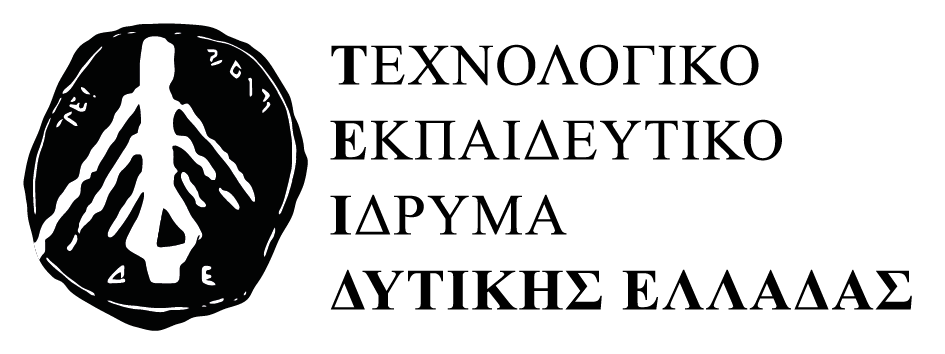 ΣΧΟΛΗ ΕΠΑΓΓΕΛΜΑΤΩΝ ΥΓΕΙΑΣ ΚΑΙ ΠΡΟΝΟΙΑΣ(Σ.Ε.Υ.Π.)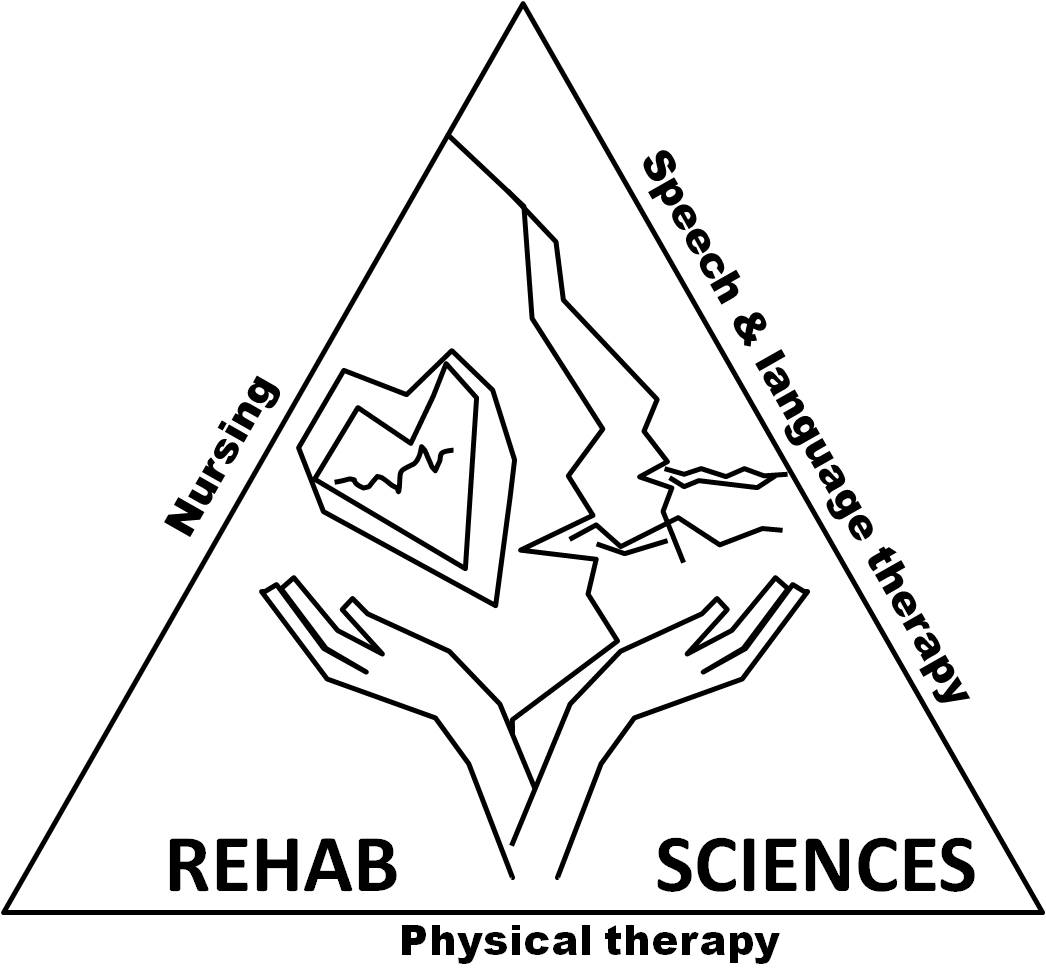 ΔΙΑΤΜΗΜΑΤΙΚΟ ΠΡΟΓΡΑΜΜΑ ΜΕΤΑΠΤΥΧΙΑΚΩΝ ΣΠΟΥΔΩΝΤΜΗΜΑΤΩΝ ΛΟΓΟΘΕΡΑΠΕΙΑΣ, ΝΟΣΗΛΕΥΤΙΚΗΣ ΚΑΙ ΦΥΣΙΟΘΕΡΑΠΕΊΑΣ«Επιστήμες Αποκατάστασης – Rehabilitation Sciences»1.   ΕΙΣΑΓΩΓΗ1.   ΕΙΣΑΓΩΓΗ1.   ΕΙΣΑΓΩΓΗ22.   ΕΠΙΛΟΓΗ ΜΕΤΑΠΤΥΧΙΑΚΗΣ ΔΙΠΛΩΜΑΤΙΚΗΣ ΕΡΓΑΣΙΑΣ2.   ΕΠΙΛΟΓΗ ΜΕΤΑΠΤΥΧΙΑΚΗΣ ΔΙΠΛΩΜΑΤΙΚΗΣ ΕΡΓΑΣΙΑΣ2.   ΕΠΙΛΟΓΗ ΜΕΤΑΠΤΥΧΙΑΚΗΣ ΔΙΠΛΩΜΑΤΙΚΗΣ ΕΡΓΑΣΙΑΣ43.   ΕΡΕΥΝΗΤΙΚΟ ΠΡΩΤΟΚΟΛΛΟ ΜΕΤΑΠΤΥΧΙΑΚΗΣ ΔΙΠΛΩΜΑΤΙΚΗΣ ΕΡΓΑΣΙΑΣ3.   ΕΡΕΥΝΗΤΙΚΟ ΠΡΩΤΟΚΟΛΛΟ ΜΕΤΑΠΤΥΧΙΑΚΗΣ ΔΙΠΛΩΜΑΤΙΚΗΣ ΕΡΓΑΣΙΑΣ3.   ΕΡΕΥΝΗΤΙΚΟ ΠΡΩΤΟΚΟΛΛΟ ΜΕΤΑΠΤΥΧΙΑΚΗΣ ΔΙΠΛΩΜΑΤΙΚΗΣ ΕΡΓΑΣΙΑΣ63.1   Ερευνητικό πρωτόκολλο πρωτογενούς έρευνα3.1   Ερευνητικό πρωτόκολλο πρωτογενούς έρευνα3.1   Ερευνητικό πρωτόκολλο πρωτογενούς έρευνα6    4.   ΔΟΜΗ ΚΑΙ ΠΕΡΙΕΧΟΜΕΝΟ ΤΗΣ ΜΕΤΑΠΤΥΧΙΑΚΗΣ ΔΙΠΛΩΜΑΤΙΚΗΣ ΕΡΓΑΣΙΑΣ         7 	    4.   ΔΟΜΗ ΚΑΙ ΠΕΡΙΕΧΟΜΕΝΟ ΤΗΣ ΜΕΤΑΠΤΥΧΙΑΚΗΣ ΔΙΠΛΩΜΑΤΙΚΗΣ ΕΡΓΑΣΙΑΣ         7 	    4.   ΔΟΜΗ ΚΑΙ ΠΕΡΙΕΧΟΜΕΝΟ ΤΗΣ ΜΕΤΑΠΤΥΧΙΑΚΗΣ ΔΙΠΛΩΜΑΤΙΚΗΣ ΕΡΓΑΣΙΑΣ         7 	    4.   ΔΟΜΗ ΚΑΙ ΠΕΡΙΕΧΟΜΕΝΟ ΤΗΣ ΜΕΤΑΠΤΥΧΙΑΚΗΣ ΔΙΠΛΩΜΑΤΙΚΗΣ ΕΡΓΑΣΙΑΣ         7 	4.14.1Εξώφυλλο74.24.2Πρώτο εσώφυλλο74.34.3Σελίδα έγκρισης διπλωματικής εργασίας74.44.4Σελίδα µη λογοκλοπής74.54.5Περιεχόμενα84.64.6Κατάλογος πινάκων84.74.7Κατάλογος γραφημάτων84.84.8Κατάλογος εικόνων84.94.9Συντομογραφίες84.104.10Περίληψη94.114.11Ξενόγλωσση Περίληψη (Abstract)94.124.12Πρόλογος94.134.13Εισαγωγή94.144.14ΓΕΝΙΚΟ ΜΕΡΟΣ104.154.15Κεφάλαιο 1: Βιβλιογραφική ανασκόπηση104.164.16ΕΙΔΙΚΟ ΜΕΡΟΣ11Α.Α.Σκοποί και στόχοι11Β.Β.Υλικό και Μεθοδολογία11Γ.Γ.Αποτελέσματα11Δ.Δ.Συζήτηση12Ε.Ε.Συμπεράσματα4.174.17Βιβλιογραφία124.184.18Παραρτήματα125.   ΜΟΡΦΗ                                                                                                                               135.   ΜΟΡΦΗ                                                                                                                               135.   ΜΟΡΦΗ                                                                                                                               135.   ΜΟΡΦΗ                                                                                                                               135.15.1Μέγεθος και περιθώρια σελίδας, γραμματοσειρά, παράγραφοι135.25.2Αρίθμηση145.35.3Πίνακες155.45.4Γραφήματα165.55.5Εικόνες175.65.6Βιβλιογραφικές αναφορές/παραποµπές175.75.7Βιβλιογραφία205.85.8Βιβλιοδεσία206.ΓΛΩΣΣΑΓΛΩΣΣΑ217.ΠΡΟΘΕΣΜΙΕΣ ΚΑΙ ΔΙΑΔΙΚΑΣΙΕΣ ΥΠΟΒΟΛΗΣ ΚΑΙ ΑΞΙΟΛΟΓΗΣΗΣΠΡΟΘΕΣΜΙΕΣ ΚΑΙ ΔΙΑΔΙΚΑΣΙΕΣ ΥΠΟΒΟΛΗΣ ΚΑΙ ΑΞΙΟΛΟΓΗΣΗΣ227.1   Υποβολή μεταπτυχιακής διπλωματικής εργασίας προς αξιολόγηση7.1   Υποβολή μεταπτυχιακής διπλωματικής εργασίας προς αξιολόγηση227.2   Διαδικασία και κριτήρια αξιολόγησης μεταπτυχιακής διπλωματικής εργασίας7.2   Διαδικασία και κριτήρια αξιολόγησης μεταπτυχιακής διπλωματικής εργασίας238.ΠΑΡΑΡΤΗΜΑ: ΥποδείγματαΠΑΡΑΡΤΗΜΑ: Υποδείγματα26Arial1. ΚΕΦΑΛΑΙΟ (16, Bold)1.1.   Υποκεφαλίδα (14, Bold)1.1.1. Τμήμα (12, Bold)Σώμα Κειμένου (12, απλό)Πίνακες, Γραφήματα, Εικόνες (11 ή 10, απλό)ΚεφάλαιοΥποκεφαλίδαΤμήμα11.1.1.1.1., 1.1.2., 1.1.3., …1.2.1.2.1., 1.2.2., 1.2.3., …1.3.1.3.1., 1.3.2., 1.3.3., ………22.1.2.1.1., 2.1.2., 2.1.3., …2.2.2.2.1., 2.2.2., 2.2.3., …2.3.2.3.1., 2.3.2., 2.3.3., …….…ΣΧΟΛΗ ΕΠΑΓΓΕΛΜΑΤΩΝ ΥΓΕΙΑΣ ΚΑΙ ΠΡΟΝΟΙΑΣ(Σ.Ε.Υ.Π.)ΔΙΑΤΜΗΜΑΤΙΚΟ ΠΡΟΓΡΑΜΜΑ ΜΕΤΑΠΤΥΧΙΑΚΩΝ ΣΠΟΥΔΩΝΤΜΗΜΑΤΩΝ ΛΟΓΟΘΕΡΑΠΕΙΑΣ, ΝΟΣΗΛΕΥΤΙΚΗΣ ΚΑΙ ΦΥΣΙΟΘΕΡΑΠΕΊΑΣ«Επιστήμες Αποκατάστασης – Rehabilitation Sciences»ΣΧΟΛΗ ΕΠΑΓΓΕΛΜΑΤΩΝ ΥΓΕΙΑΣ ΚΑΙ ΠΡΟΝΟΙΑΣ(Σ.Ε.Υ.Π.)ΔΙΑΤΜΗΜΑΤΙΚΟ ΠΡΟΓΡΑΜΜΑ ΜΕΤΑΠΤΥΧΙΑΚΩΝ ΣΠΟΥΔΩΝΤΜΗΜΑΤΩΝ ΛΟΓΟΘΕΡΑΠΕΙΑΣ, ΝΟΣΗΛΕΥΤΙΚΗΣ ΚΑΙ ΦΥΣΙΟΘΕΡΑΠΕΊΑΣ«Επιστήμες Αποκατάστασης – Rehabilitation Sciences»ΠΡΟΣΩΠΙΚΟ ΕΡΕΥΝΑΣΠΡΟΣΩΠΙΚΟ ΕΡΕΥΝΑΣΠΡΟΣΩΠΙΚΟ ΕΡΕΥΝΑΣΠΡΟΣΩΠΙΚΟ ΕΡΕΥΝΑΣα/αΘέση στο ΊδρυμαΑπασχόληση %12345678910…………………………………….…………………………………….…………………………………….…………………………………….…………………………………….…………………………………….……………………………………..…………………………………….…………………………………….…………………………………….…………………………………….…………………………………….…………………………………….…………………………………….…………………………………….…………………………………….…………………………………….…………………………………….…………………………………….…………………………………….…………………………...………………………………………………………………………………………………………………………………………………………………………………………………………………………………………………………………………ΣΧΟΛΗ ΕΠΑΓΓΕΛΜΑΤΩΝ ΥΓΕΙΑΣ ΚΑΙ ΠΡΟΝΟΙΑΣ(Σ.Ε.Υ.Π.)ΔΙΑΤΜΗΜΑΤΙΚΟ ΠΡΟΓΡΑΜΜΑ ΜΕΤΑΠΤΥΧΙΑΚΩΝ ΣΠΟΥΔΩΝΤΜΗΜΑΤΩΝ ΛΟΓΟΘΕΡΑΠΕΙΑΣ, ΝΟΣΗΛΕΥΤΙΚΗΣ ΚΑΙ ΦΥΣΙΟΘΕΡΑΠΕΊΑΣ«Επιστήμες Αποκατάστασης – Rehabilitation Sciences»……………………………..……………………………..……………………………..……………………………..……………………………..……………………………..Ημερομηνία που υποβάλλεται η αίτησηΗμέρα:                  Μήνας:                                   Έτος:Τίτλος Προγράμματος για το οποίο υποβάλλεται η αίτησηΗμερομηνία που παραλήφθηκε η αίτηση από την Επιτροπή ΒιοηθικήςΗμέρα:                  Μήνας:                                   Έτος:                         Ώρα: Αριθμός Πρωτοκόλλου της Επιτροπής ΒιοηθικήςΆτομο που παραλαμβάνει την αίτηση εκ μέρους της Επιτροπής ΒιοηθικήςΌνομα Φορέα στον οποίο ανήκει ο(η) Επιστημονικός(ή) Υπεύθυνος(η) του Προγράμματος για το οποίο υποβάλλεται η αίτησηΌνομα Επιστημονικού Υπεύθυνου και πλήρη στοιχεία της διεύθυνσής του.Τίτλος του Επιστημονικού ΠρογράμματοςΠλήρη στοιχεία του χρηματοδότη του ΠρογράμματοςΕπιτροπή Βιοηθικής στο οποίο υποβάλλεται το Πρόγραμμα για έγκριση(Να δοθούν επίσης η πλήρης διεύθυνση, τηλέφωνα, φαξ, ηλεκτρονικό ταχ., κ.λ.π.)Να επισυναφθούν βιογραφικά σημειώματα για κάθε άτομο-ερευνητή (μέχρι 2 σελίδες για κάθε άτομο) που θα συμμετάσχει στο Πρόγραμμα.Να αναγραφούν όλα τα άτομα-ερευνητές που θα συμμετάσχουν στο Πρόγραμμα και να επεξηγηθεί ο ρόλος του κάθε συμμετέχοντος ερευνητή.Δήλωση για «μη συγκρουόμενα συμφέροντα» από άτομα-ερευνητέςΔήλωση για «μη συγκρουόμενα συμφέροντα» από άτομα-ερευνητέςΔήλωση για «μη συγκρουόμενα συμφέροντα» από άτομα-ερευνητέςΌλοι εμείς που λαμβάνουμε μέρος στο Πρόγραμμα ως ερευνητές (σε όλα τα επίπεδα) υπογράφοντας πιο κάτω δηλώνουμε υπεύθυνα ότι δεν έχουμε οποιαδήποτε άμεσα ή έμμεσα συγκρουόμενα συμφέροντα σε σχέση με το Πρόγραμμα στο οποίο συμμετέχουμε.  Όλοι εμείς που λαμβάνουμε μέρος στο Πρόγραμμα ως ερευνητές (σε όλα τα επίπεδα) υπογράφοντας πιο κάτω δηλώνουμε υπεύθυνα ότι δεν έχουμε οποιαδήποτε άμεσα ή έμμεσα συγκρουόμενα συμφέροντα σε σχέση με το Πρόγραμμα στο οποίο συμμετέχουμε.  Όλοι εμείς που λαμβάνουμε μέρος στο Πρόγραμμα ως ερευνητές (σε όλα τα επίπεδα) υπογράφοντας πιο κάτω δηλώνουμε υπεύθυνα ότι δεν έχουμε οποιαδήποτε άμεσα ή έμμεσα συγκρουόμενα συμφέροντα σε σχέση με το Πρόγραμμα στο οποίο συμμετέχουμε.  ΟνοματεπώνυμοΥπογραφήΗμερομηνίαΠερίληψη του Προγράμματος σε μια σελίδα (να περιλαμβάνει τουλάχιστον τον σκοπό, την αιτιολόγηση και τους αντικειμενικούς στόχους του προτεινόμενου Προγράμματος) Είδος της μελέτης (π.χ. πιλοτική, κλινική, κλινική με φάρμακα και εικονικά φάρμακα (placebo), γενετική, πολυκεντρική, κ.λπ.)Να περιγραφεί ο πληθυσμός που θα μελετηθείΝα δοθούν λεπτομέρειες ως προς τον τρόπο που θα στρατολογηθούν τα άτομα που θα συμμετάσχουν στο ΠρόγραμμαΝα επισυναφθούν οποιαδήποτε έντυπα που θα χρησιμοποιηθούν για την στρατολόγηση ατόμων στο πρόγραμμα (πληροφοριακά δελτία, διαφημίσεις, κ.ά.)Να περιγραφούν οι διαδικασίες με τις οποίες οι συμμετέχοντες στο πρόγραμμα (ασθενείς ή/και εθελοντές) θα μπορούν να υποβάλουν παράπονα ή καταγγελίες. Θα συμμετάσχουν στο Πρόγραμμα άτομα με ειδικές ανάγκες;Γράψετε ΝΑΙ ή ΟΧΙ: ……………….. .Εάν η απάντηση πιο πάνω είναι ΝΑΙ, να δοθούν πλήρεις λεπτομέρειες ως προς το πώς θα ληφθεί νόμιμα η συγκατάθεση για την συμμετοχή των ατόμων αυτών για συμμετοχή στο Πρόγραμμα.Εάν η απάντηση πιο πάνω είναι ΝΑΙ, να δοθούν λεπτομέρειες γιατί θεωρείται αναγκαία η συμμετοχή των ατόμων αυτών στο Πρόγραμμα;Θα συμμετάσχουν στο Πρόγραμμα άτομα που δεν είναι ικανά να δώσουν την συγκατάθεση τους;Γράψετε ΝΑΙ ή ΟΧΙ: ……………….. .Εάν η απάντηση πιο πάνω είναι ΝΑΙ, να δοθούν πλήρεις λεπτομέρειες ως προς το πώς θα ληφθεί νόμιμα η συγκατάθεση για την συμμετοχή των ατόμων αυτών για συμμετοχή στο Πρόγραμμα.Εάν η απάντηση πιο πάνω είναι ΝΑΙ, να δοθούν λεπτομέρειες γιατί θεωρείται αναγκαία η συμμετοχή των ατόμων αυτών στο Πρόγραμμα;Θα συμμετάσχουν στο Πρόγραμμα ανήλικα άτομα;Γράψετε ΝΑΙ ή ΟΧΙ: ……………….. .Εάν η απάντηση πιο πάνω είναι ΝΑΙ, να δοθούν πλήρεις λεπτομέρειες ως προς το πώς θα ληφθεί νόμιμα η συγκατάθεση για την συμμετοχή των ατόμων αυτών για συμμετοχή στο Πρόγραμμα.Εάν η απάντηση πιο πάνω είναι ΝΑΙ, να δοθούν λεπτομέρειες γιατί θεωρείται αναγκαία η συμμετοχή των ατόμων αυτών στο Πρόγραμμα;Υπάρχει ανάγκη για πρόσβαση σε προηγούμενα ιατρικά αρχεία των ατόμων που θα συμμετάσχουν στο Πρόγραμμα;Γράψετε ΝΑΙ ή ΟΧΙ: ………….……….Εάν η απάντηση πιο πάνω είναι ΝΑΙ, πώς θα εξασφαλισθεί η άδεια πρόσβασης στα προηγούμενα ιατρικά αρχεία των ατόμων που θα συμμετάσχουν στην μελέτη; Εάν η απάντηση πιο πάνω είναι ΝΑΙ, πώς θα εξασφαλισθεί η άδεια πρόσβασης στα προηγούμενα ιατρικά αρχεία των ατόμων που θα συμμετάσχουν στην μελέτη; Να επισυναφθεί ολόκληρο το πρωτόκολλο του Προγράμματος που θα πρέπει να περιλαμβάνει, τουλάχιστον, τα κάτωθι με παραπομπές στις σελίδες του πρωτοκόλλου στις οποίες γίνεται σχετική αναφορά.   Να επισυναφθεί ολόκληρο το πρωτόκολλο του Προγράμματος που θα πρέπει να περιλαμβάνει, τουλάχιστον, τα κάτωθι με παραπομπές στις σελίδες του πρωτοκόλλου στις οποίες γίνεται σχετική αναφορά.   ΘέμαΣελίδεςΕίδος του ΠρογράμματοςΟ αριθμός των φορέων που θα λάβουν μέρος στο ΠρόγραμμαΟ συνολικός αριθμός των ατόμων που θα συμμετάσχουν στο ΠρόγραμμαΑιτιολόγηση της μελέτηςΥπόβαθρο του ΠρογράμματοςΥποθέσεις που θέτει το ΠρόγραμμαΣκοπός του ΠρογράμματοςΑντικειμενικοί στόχοι του ΠρογράμματοςΌφελος που θα προκύψει από το ΠρόγραμμαΣχεδιασμός του ΠρογράμματοςΑριθμός του μεγέθους του δείγματος  Αιτιολόγηση για τον αριθμό του δείγματοςΚριτήρια εισδοχής στο Πρόγραμμα (inclusion criteria)Κριτήρια για μη εισδοχή στο Πρόγραμμα (exclusion criteria)Διαδικασίες και μέθοδοιΤρόποι επιμέτρησης ή εκτίμησης των αποτελεσμάτωνΣτατιστική ανάλυσηΣυνειδητή συναίνεση για συμμετοχή στο ΠρόγραμμαΔικαστικές αποζημιώσεις προς άτομα που θα λάβουν μέρος στο Πρόγραμμα (ποιος θα φέρει την ευθύνη ;)Σχετικές αποζημιώσεις ατόμων που θα συμμετάσχουν στο Πρόγραμμα ή τυχόν περιορισμοί στην δικαστική αποζημίωση τουςΑιτιολόγηση για την χρήση γενετικών δεδομένωνΛεπτομέρειες για τα προσωπικά δεδομένα που θα συνοδεύουν το δείγμα του πληθυσμού του ΠρογράμματοςΛεπτομέρειες για τα δημογραφικά δεδομένα που θα συνοδεύουν το δείγμα του πληθυσμού του ΠρογράμματοςΔιάχυση προσωπικών δεδομένωνΔιάχυση γενετικών δεδομένωνΔιάχυση δειγμάτων γενετικού υλικού ή άλλων βιολογικών δειγμάτωνΠρόσβαση σε πληροφορίες από τους συμμετέχοντες στο Πρόγραμμα αλλά και συγγενών τουςΧρόνος αποθήκευσης και καταστροφής δειγμάτων και δεδομένωνΔιαδικασία υποβολής παραπόνων ή καταγγελιώνΛεπτομέρειες ως προς την θεραπευτική αγωγή που χρησιμοποιείται σήμεραΑποτελεσματικότητα της σημερινής θεραπευτικής αγωγήςΠλήρης δικαιολόγηση γιατί θεωρείται αναγκαία η χρήση εικονικής φαρμακευτικής αγωγήςΠιθανοί κίνδυνοι για τους ασθενείς που θα λαμβάνουν εικονική φαρμακευτική αγωγή και θα στερούνται της κανονικής τους αγωγήςΛεπτομέρειες των μέτρων που θα ληφθούν για μείωση των κινδύνων στους ασθενείς που θα παίρνουν εικονική φαρμακευτική αγωγήΣε περίπτωση που θα χρησιμοποιηθεί νέα φαρμακευτική αγωγή, να δοθούν λεπτομέρειες ως προς τους πιθανούς κινδύνους και τις παρενέργειες που μπορούν να παρατηρηθούν στα άτομα που θα την λαμβάνουν.Για κλινικές Μελέτες: Αποτελέσματα προκαταρκτικών κλινικών εξετάσεων ή δικαιολόγηση για την μη πραγματοποίηση προκαταρκτικών κλινικών εξετάσεων.Για Κλινικές Μελέτες: Εκτίμηση κινδύνων και ενοχλήσεων από την χορήγηση θεραπευτικής αγωγής.Για Κλινικές Μελέτες: Μέθοδος με την οποία θα εντοπισθούν/καθορισθούν τυχόν παρενέργειες κατά την διάρκεια της κλινικής μελέτης.  Για Κλινικές Μελέτες: Σχέδιο με βάση το οποίο η ιατρική φροντίδα ή η ενημέρωση προς τα άτομα που θα συμμετάσχουν στην Μελέτη θα συνεχισθεί μέχρι ή ακόμη και με το τέλος της Κλινικής Μελέτης. Για Κλινικές Μελέτες: Να καθορισθεί η σχέση των ατόμων που θα συμμετέχουν στην μελέτη και του ερευνητή/ιατρού που θα διεξαγάγει την μελέτη.Για Κλινικές Μελέτες: Κανονισμοί για τον πρόωρο τερματισμό της Κλινικής Μελέτης σε ένα Φορέα ή στο σύνολο των Φορέων που διεξάγουν την Κλινική Μελέτη.Για Κλινικές Μελέτες:  Να επισυναφθεί περίληψη των χαρακτηριστικών της φαρμακευτικής αγωγής που θα χρησιμοποιηθεί.  Στον πιο κάτω χώρο να απαντηθεί με «ναι» ή «όχι» η ερώτηση κατά πόσο επισυνάπτεται στην αίτηση ή όχι η περίληψη.  Εάν «όχι» τότε πρέπει απαραιτήτως να δοθούν λεπτομερείς εξηγήσεις για τους λόγους που δεν επισυνάπτεται.  Επισυνάπτεται; (γράψετε «ΝΑΙ» ή «ΟΧΙ) ……………..Για Κλινικές Μελέτες:  Να επισυναφθεί αντίγραφο της έγκρισης του κατασκευαστή της φαρμακευτικής αγωγής που να καταγράφει τον σκοπό της έγκρισης.  Εάν δεν επισυνάπτεται να εξηγηθούν οι λόγοι που δεν επισυνάπτεται. Επισυνάπτεται; (γράψετε «ΝΑΙ» ή «ΟΧΙ) …………….. Για Κλινικές Μελέτες:  Σε περίπτωση που η φαρμακευτική αγωγή δεν κατασκευάζεται στην Ευρωπαϊκή Ένωση να επισυναφθεί βεβαίωση του κατασκευαστή ότι ο χώρος που παρασκευάζεται η φαρμακευτική αγωγή λειτουργεί, τουλάχιστον, με τα πρότυπα που ισχύουν στην Ευρωπαϊκή Ένωση.  Εάν δεν επισυνάπτεται βεβαίωση να εξηγηθούν οι λόγοι.  Επισυνάπτεται; (γράψετε «ΝΑΙ» ή «ΟΧΙ) ……………..Για Κλινικές Μελέτες:  Να επισυναφθεί αντίγραφο της άδειας εισαγωγής της φαρμακευτικής αγωγής.  Εάν δεν επισυνάπτεται αντίγραφο να εξηγηθούν οι λόγοι.Επισυνάπτεται; (γράψετε «ΝΑΙ» ή «ΟΧΙ) ……………..Για Κλινικές Μελέτες:  Έχουν γίνει μελέτες που διασφαλίζουν την ασφάλεια της φαρμακευτικής αγωγής από πλευράς ιολογίας ;Να καταγραφεί η προηγούμενη εμπειρία του Φορέα και του Επιστημονικού Υπεύθυνου στη διεκπεραίωση προγραμμάτων παρόμοιων με αυτό που προτείνεται στην αίτηση αυτή. Να καταγραφεί το αναμενόμενο όφελος όλων εκείνων που θα συμμετάσχουν στο προτεινόμενο πρόγραμμα.Υπεύθυνη δήλωση από τους ερευνητές του Προγράμματος ότι τα έντυπα πληροφόρησης και συναίνεσης, που επισυνάπτονται με την αίτηση, είναι δεσμευτικά για ΟΛΟΥΣ  Υπεύθυνη δήλωση από τους ερευνητές του Προγράμματος ότι τα έντυπα πληροφόρησης και συναίνεσης, που επισυνάπτονται με την αίτηση, είναι δεσμευτικά για ΟΛΟΥΣ  Υπεύθυνη δήλωση από τους ερευνητές του Προγράμματος ότι τα έντυπα πληροφόρησης και συναίνεσης, που επισυνάπτονται με την αίτηση, είναι δεσμευτικά για ΟΛΟΥΣ  ΟνοματεπώνυμοΥπογραφήΗμερομηνίαΔιασφάλιση Προστασίας Δεδομένων που Αφορούν τα Άτομα που θα Λάβουν Μέρος στο ΠρόγραμμαΝα δοθούν λεπτομέρειες ως προς τους Διοικητικούς Μηχανισμούς που θα υπάρξουνΧρηματοδότηση/Οικονομικές ΣυμφωνίεςΝα δοθούν ΟΛΕΣ οι λεπτομέρειες για την χρηματοδότηση του ΠρογράμματοςΕάν θα εκδοθούν οποιαδήποτε ειδικά συμβόλαια σε σχέση με αμοιβές ή την όλη χρηματοδότηση του Προγράμματος, αυτά να επισυναφθούνΛεπτομέρειες για αμοιβές που τυχόν θα δίδονται στα άτομα που θα συμμετάσχουν στο ΠρόγραμμαΛεπτομέρειες για οποιεσδήποτε τυχόν οικονομικές επιβαρύνσεις που θα υπάρξουν στα άτομα που θα συμμετάσχουν στο Πρόγραμμα.Λεπτομέρειες για αμοιβές, αποζημιώσεις, δώρα ή/και υπηρεσίες που τυχόν θα δίδονται ή θα δοθούν στους ερευνητές ή συνεργάτες τους σε σχέση με το ΠρόγραμμαΝα γίνει αναφορά σε σχέση με τα αναμενόμενα αποτελέσματα και τυχόν οφέλη που θα προκύψουν από τo ΠρόγραμμαΝα γίνει αναφορά κατά πόσον οποιοσδήποτε από την πλευρά του Χρηματοδότη, των ερευνητών και συνεργατών τους μπορεί μελλοντικά να έχει οποιαδήποτε οφέλη που να προκύπτουν από το προτεινόμενο ΠρόγραμμαΝα τεκμηριωθούν όλες οι διευθετήσεις που έχουν γίνει με Οργανισμούς, Ιδρύματα, Σώματα, Εργαστήρια ή/και άτομα που θα παρέχουν συγκεκριμένες υπηρεσίες που είναι αναγκαίες για την διεκπεραίωση της προτεινόμενης ΜελέτηςΝα δοθούν λεπτομέρειες ως προς τον τρόπο με τον οποίον οι Υπεύθυνοι του προτεινόμενου Προγράμματος θα μπορούν να ενημερώνουν συνεχώς τα άτομα που θα στρατολογούνται για την μελέτη σε θέματα που αφορούν την ασφάλεια και την συμμετοχή τους στο εν λόγω Πρόγραμμα.Να δοθούν λεπτομέρειες ως προς το πώς θα διασφαλίζονται τα δικαιώματα των ερευνητών για δημοσίευση των αποτελεσμάτων του ΠρογράμματοςΝα δοθούν λεπτομέρειες εάν έχουν τεθεί όροι, από πλευράς χρηματοδότη, σε σχέση με τις δημοσιεύσεις που θα αφορούν αποτελέσματα του ΠρογράμματοςΝα δοθούν απαντήσεις κατά πόσο το Πρόγραμμα εμπεριέχει τα εξής θέματα: Να δοθούν απαντήσεις κατά πόσο το Πρόγραμμα εμπεριέχει τα εξής θέματα: Να δοθούν απαντήσεις κατά πόσο το Πρόγραμμα εμπεριέχει τα εξής θέματα: ΘέμαΝΑΙΟΧΙΣυμμετοχή ανθρώπωνΣυμμετοχή ατόμων με ειδικές ανάγκες που δεν μπορούν να δώσουν από μόνα τους την συναίνεση τουςΣυμμετοχή ατόμων μεταξύ 16- 18 ετώνΣυμμετοχή ατόμων κάτω των 16 ετώνΣυμμετοχή ενηλίκων εθελοντώνΣυμμετοχή ειδικής ομάδας ασθενώνΧρήση οποιονδήποτε ανθρώπινων βιολογικών δειγμάτωνΧρήση ανθρώπινου γενετικού υλικούΧρήση βλαστικών κυττάρωνΧρήση βλαστικών κυττάρων από ανθρώπινα έμβρυαΧρήση βλαστικών κυττάρων από ανθρώπουςΧρήση εμβρυϊκού ιστούΧρήση ανθρώπινων εμβρύωνΧρήση ανθρώπινων ωαρίωνΧρήση ανθρώπινων σπερματικών κυττάρωνΧρήση φαρμακευτικής αγωγήςΧρήση εικονικών φαρμάκων (placebo)Γνωστές παρενέργειες φαρμάκων που θα χρησιμοποιηθούνΔιαχείριση προσωπικών δεδομένωνΔιαχείριση ιατρικών δεδομένωνΔιαχείριση βιοχημικών δεδομένωνΔιαχείριση γενετικών δεδομένωνΔιαχείριση δεδομένων που θα χρησιμοποιηθούν ανώνυμαΑνθρώπινη κλωνοποίησηΠροσπάθεια ανθρώπινης κλωνοποίησης για αναπαραγωγή Δημιουργία ανθρώπινων εμβρύων (όλα τα στάδια)Επέμβαση για μόνιμη αλλοίωση στο ανθρώπινο γονιδίωμα (αλλοίωση που θα κληροδοτείται)  Χρήση ζώωνΔημιουργία ή χρήση διαγονιδιακών οργανισμώνΧρήση βλαστικών κυττάρων από ζώαΕπέμβαση για μόνιμη αλλοίωση σε γονιδίωμα ζώου (αλλοίωση που θα κληροδοτείται)Χρήση γενετικά τροποποιημένων μικροοργανισμών/οργανισμώνΧρήση γενετικά τροποποιημένων φυτώνΓενετική τροποποίηση μικροοργανισμών ή/και φυτώνΑπελευθέρωση στο περιβάλλον γενετικά τροποποιημένων μικροοργανισμών ή/και οργανισμών ή/και φυτώνΝα καταγραφούν από τον(την) Επιστημονικό(ή) Υπεύθυνο(η) του Προγράμματος οι ηθικοί και δεοντολογικοί προβληματισμοί που διέπουν το προτεινόμενο Πρόγραμμα.Ο(Η) Επιστημονικός(ή) Υπεύθυνος(η) του Προγράμματος υπογράφει και δεσμεύεται ότι δεν θα γίνουν οποιεσδήποτε αλλαγές στο Πρόγραμμα, όπως αυτές παρουσιάζονται στην παρούσα αίτηση.  Σε περίπτωση που υπάρξουν αλλαγές, αυτές θα αναφερθούν άμεσα στην Επιτροπή Βιοηθικής η οποία θα αποφασίσει κατά πόσον η έγκριση που δόθηκε εξακολουθεί να ισχύει ή θα πρέπει να ανακληθεί.Όνομα: …………………………………………..  Επίθετο: ………………………………………………….………….              Ημερομηνία: ……………………………………..  Υπογραφή: …………………………………………………….Τίτλος Προγράμματος για το οποίο γίνεται η αίτηση Επιστημονικός Υπεύθυνος του ΠρογράμματοςΌνομα Επιτροπής ΒιοηθικήςΌνομα Επιτροπής ΒιοηθικήςΜέλη της Επιτροπής ΒιοηθικήςΜέλη της Επιτροπής ΒιοηθικήςΌνομαΕπίθετοΣχόλια από την Επιτροπή Βιοηθικής με βάση τα οποία λήφθηκε η απόφαση για την αίτηση που υποβλήθηκεΈχουν δοθεί λεπτομέρειες στην Επιτροπή Βιοηθικής ή/και η Επιτροπή Βιοηθικής *έκρινε ικανοποιητικά τα κάτωθι:Έχουν δοθεί λεπτομέρειες στην Επιτροπή Βιοηθικής ή/και η Επιτροπή Βιοηθικής *έκρινε ικανοποιητικά τα κάτωθι:Έχουν δοθεί λεπτομέρειες στην Επιτροπή Βιοηθικής ή/και η Επιτροπή Βιοηθικής *έκρινε ικανοποιητικά τα κάτωθι:ΣτοιχείαΝΑΙΟΧΙΒιογραφικά Στοιχεία ΟΛΩΝ των ερευνητών και των συνεργατών τουςΔήλωση μη συγκρουόμενων συμφερόντωνΠεριγραφή του είδους του ΠρογράμματοςΠεριγραφή του πληθυσμού που θα μελετηθείΟ τρόπος με τον οποίο θα στρατολογηθούν άτομα για το ΠρόγραμμαΜελετήθηκαν προσεκτικά τα έντυπα συγκατάθεσης  Τα έντυπα που θα χρησιμοποιηθούν για την στρατολόγηση ατόμωνΟλόκληρο το πρωτόκολλο του ΠρογράμματοςΔικαιολόγηση για την χρήση εικονικής φαρμακευτικής αγωγήςΥπεύθυνη δήλωση από όλους τους ερευνητές και συνεργάτες τους ότι τα έντυπα πληροφόρησης και συναίνεσης τους δεσμεύουν Διασφάλιση της προστασίας των δεδομένων που αφορούν τα άτομα που θα λάβουν μέρος στο Πρόγραμμα Λεπτομέρειες για την χρηματοδότηση του ΠρογράμματοςΈχουν εκδοθεί ειδικά συμβόλαια σε σχέση με αμοιβές ; Θα δίδονται αμοιβές στα άτομα που θα συμμετάσχουν στο Πρόγραμμα ;Θα υπάρξουν οποιεσδήποτε οικονομικές επιβαρύνσεις για τα άτομα που θα συμμετάσχουν στο Πρόγραμμα ;Οι ερευνητές ή/και συνεργάτες τους θα παίρνουν αμοιβές ;Έχουν περιγραφεί τα αναμενόμενα οφέλη του Προγράμματος ;Έχει διαφανεί ότι προκύπτουν οποιαδήποτε οφέλη προς τον χρηματοδότη, τους ερευνητές και τους συνεργάτες τους από το Πρόγραμμα ;Εάν πιο πάνω είναι ΝΑΙ, να εξηγηθεί:Έχουν τεκμηριωθεί όλες οι διευθετήσεις που έγιναν σε σχέση με τις υπηρεσίες που τυχόν θα παρασχεθούν για το Πρόγραμμα ;Θα υπάρχει συνεχής ενημέρωση για την ασφάλεια των ατόμων που θα λαμβάνουν μέρος στο Πρόγραμμα ; Υπάρχουν διαδικασίες για την υποβολή παραπόνων/καταγγελιών; Διασφαλίζονται επαρκώς τα δικαιώματα των ερευνητών για τις δημοσιεύσεις των αποτελεσμάτων ;Έχει δεσμευθεί ο/η Επιστημονικός Υπεύθυνος ότι δεν θα γίνουν οποιεσδήποτε αλλαγές στο Πρόγραμμα από την ημέρα που θα εγκριθεί από την Επιτροπή Βιοηθικής ; Δήλωση για «μη συγκρουόμενα συμφέροντα» από την Επιτροπή ΒιοηθικήςΔήλωση για «μη συγκρουόμενα συμφέροντα» από την Επιτροπή ΒιοηθικήςΔήλωση για «μη συγκρουόμενα συμφέροντα» από την Επιτροπή ΒιοηθικήςΕμείς τα μέλη της Επιτροπής Βιοηθικής που λάβαμε μέρος στις συνεδρίες σε σχέση με την παρούσα αίτηση, υπογράφοντας πιο κάτω δηλώνουμε υπεύθυνα ότι δεν έχουμε οποιαδήποτε άμεσα ή έμμεσα συγκρουόμενα συμφέροντα σε σχέση με το Πρόγραμμα που μελετήσαμε και εκδώσαμε σχετική απόφαση.  Εμείς τα μέλη της Επιτροπής Βιοηθικής που λάβαμε μέρος στις συνεδρίες σε σχέση με την παρούσα αίτηση, υπογράφοντας πιο κάτω δηλώνουμε υπεύθυνα ότι δεν έχουμε οποιαδήποτε άμεσα ή έμμεσα συγκρουόμενα συμφέροντα σε σχέση με το Πρόγραμμα που μελετήσαμε και εκδώσαμε σχετική απόφαση.  Εμείς τα μέλη της Επιτροπής Βιοηθικής που λάβαμε μέρος στις συνεδρίες σε σχέση με την παρούσα αίτηση, υπογράφοντας πιο κάτω δηλώνουμε υπεύθυνα ότι δεν έχουμε οποιαδήποτε άμεσα ή έμμεσα συγκρουόμενα συμφέροντα σε σχέση με το Πρόγραμμα που μελετήσαμε και εκδώσαμε σχετική απόφαση.  ΟνοματεπώνυμοΥπογραφήΗμερομηνίαΤίτλος ΠρογράμματοςΤίτλος ΠρογράμματοςΤίτλος ΠρογράμματοςΤίτλος ΠρογράμματοςΑριθμός Πρωτοκόλλου Επιτροπής ΒιοηθικήςΑριθμός Πρωτοκόλλου Επιτροπής ΒιοηθικήςΑριθμός Πρωτοκόλλου Επιτροπής ΒιοηθικήςΑριθμός Πρωτοκόλλου Επιτροπής ΒιοηθικήςΑπόφαση της Επιτροπής Βιοηθικής(Εγκρίνεται, Ζητούνται επιπρόσθετα στοιχεία, Απορρίπτεται) Απόφαση της Επιτροπής Βιοηθικής(Εγκρίνεται, Ζητούνται επιπρόσθετα στοιχεία, Απορρίπτεται) Απόφαση της Επιτροπής Βιοηθικής(Εγκρίνεται, Ζητούνται επιπρόσθετα στοιχεία, Απορρίπτεται) Απόφαση της Επιτροπής Βιοηθικής(Εγκρίνεται, Ζητούνται επιπρόσθετα στοιχεία, Απορρίπτεται) Μέλη που ήταν παρόντα στην λήψη απόφασης/Αποτέλεσμα ΨηφοφορίαςΜέλη που ήταν παρόντα στην λήψη απόφασης/Αποτέλεσμα ΨηφοφορίαςΜέλη που ήταν παρόντα στην λήψη απόφασης/Αποτέλεσμα ΨηφοφορίαςΜέλη που ήταν παρόντα στην λήψη απόφασης/Αποτέλεσμα ΨηφοφορίαςΗμερομηνία έκδοσης απόφασηςΗμερομηνία έκδοσης απόφασηςΗμερομηνία έκδοσης απόφασηςΗμερομηνία έκδοσης απόφασηςΗμέρα: …………… Μήνας… ………………..    Έτος: ……………….Ημέρα: …………… Μήνας… ………………..    Έτος: ……………….Ημέρα: …………… Μήνας… ………………..    Έτος: ……………….Ημέρα: …………… Μήνας… ………………..    Έτος: ……………….Υπογράφει ο Πρόεδρος της Επιτροπής Βιοηθικής και ο Αναπληρωτής Πρόεδρος Υπογράφει ο Πρόεδρος της Επιτροπής Βιοηθικής και ο Αναπληρωτής Πρόεδρος Υπογράφει ο Πρόεδρος της Επιτροπής Βιοηθικής και ο Αναπληρωτής Πρόεδρος Υπογράφει ο Πρόεδρος της Επιτροπής Βιοηθικής και ο Αναπληρωτής Πρόεδρος ΑξίωμαΌνομαΕπίθετοΥπογραφήΠρόεδροςΑναπλ. ΠρόεδροςΚατηγοριοποίηση βαθμούΒαθμόςΜορφή, ΔομήΜεθοδολογία Έρευνας (μέθοδος –αποτελέσματα-συζήτηση & υποστήριξη αυτών)ΑρθρογραφίαΥποστήριξη (αποτελεσμάτων-συζητησης, παρουσίασης)Άριστα10-Η μορφή της εργασίας ήταν εξαιρετική.Ο/Η φοιτητής/τρια ακολούθησε πιστά τις οδηγίες συγγραφής των διπλωματικών εργασιών της Σχολής.Η δομή και το περιεχόμενο ήταν άριστα.Η ανάπτυξη ήταν πλήρης και το θέμα καλύφθηκε πλήρως.Η εργασία ήταν πρωτότυπη & δημιουργική.Η εργασία είχε εξαιρετικά καλή μεθοδολογία & επαρκή στατιστική ανάλυση. Σοβαρές ενδείξεις ανεξάρτητης και έξυπνης έρευνας και ανάλυσηςΗ Συζήτηση-Συμπεράσματα ήταν πλήρως ανεπτυγμένα.Η εργασία ακολούθησε τους κανόνες δεοντολογίας και τυχόν υποδείξεις ηθικής επιτροπής. Ευκρινή αντίληψη Επιστημών της Αποκατάστασης, κριτικάροντας ιδέες που παρουσιάζονται στα προηγούμενα εξάμηνα σπουδών.Η αρθρογραφία ήταν πλούσια και επίκαιρη.Ο/Η φοιτητής/τρια είχε πολύ καλή κριτική σκέψη απέναντι στην αρθρογραφία που χρησιμοποίησε. Ο/Η φοιτητής/τρια χρησιμοποίησε κυρίως πληροφορίες από εμπεριστατωμένες έρευνες δημοσιευμένες σε διεθνή περιοδικά. Ισχυρή πιθανότητα δημοσίευσης άρθρου σε επιστημονικό περιοδικό.Η παρουσίαση της πτυχιακής ήταν εξαιρετική. Ο/Η φοιτητής/τρια απάντησε εξαιρετικά καλά στις ερωτήσεις της Επιτροπής.Η συνεργασία με τον εισηγητή ήταν εξαιρετική.Άριστα9-Η μορφή της εργασίας ήταν πάρα πολύ καλή.Ο/Η φοιτητής/τρια ακολούθησε τις οδηγίες συγγραφής των διπλωματικών εργασιών της Σχολής πάρα πολύ καλά.Η δομή και το περιεχόμενο ήταν πάρα πολύ καλά. Καλά δομημένη εργασία, με τακτοποιημένες βασικές ιδέες και ερευνητικές αποδείξεις.Η ανάπτυξη ήταν πάρα πολύ καλή και το θέμα καλύφθηκε πάρα πολύ καλά.Η εργασία είχε πολύ καλή μεθοδολογία & επαρκή στατιστική ανάλυση.Η Συζήτηση-Συμπεράσματα ήταν πολύ καλά ανεπτυγμένα.Η εργασία ακολούθησε τους κανόνες δεοντολογίας και τυχόν υποδείξεις ηθικής επιτροπής. Η αρθρογραφία ήταν πλούσια και επίκαιρη.Ο/Η φοιτητής/τρια είχε κριτική σκέψη απέναντι στην αρθρογραφία που χρησιμοποίησε. Ο/Η φοιτητής/τρια χρησιμοποίησε κυρίως πληροφορίες από εμπεριστατωμένες έρευνες δημοσιευμένες σε διεθνή περιοδικά. Ισχυρή πιθανότητα δημοσίευσης άρθρου σε επιστημονικό περιοδικό.Η παρουσίαση της πτυχιακής ήταν πάρα πολύ καλή. Ο/Η φοιτητής/τρια απάντησε πάρα πολύ καλά στις ερωτήσεις της Επιτροπής.Η συνεργασία με τον εισηγητή ήταν πάρα πολύ καλή.Πολύ καλή8-Η μορφή της εργασίας ήταν πολύ καλή.Ο/Η φοιτητής/τρια ακολούθησε τις οδηγίες συγγραφής των διπλωματικών εργασιών της Σχολής.Η δομή και το περιεχόμενο ήταν πολύ καλά.Η ανάπτυξη ήταν πολύ καλή και το θέμα καλύφθηκε πολύ καλά. Ισχυρές αποδείξεις κριτικής σκέψης σε σχετικές θεματικές ενότητες. Καθαρά γραμμένη, µε καλή διάταξη στη γραπτή παρουσίαση.Η εργασία είχε πολύ καλή μεθοδολογία & ικανοποιητική στατιστική ανάλυση.Η Συζήτηση-Συμπεράσματα ήταν πολύ καλά ανεπτυγμένα.Η εργασία ακολούθησε τους κανόνες δεοντολογίας και τυχόν υποδείξεις ηθικής επιτροπής. Καλή αντίληψη Επιστημών της Αποκατάστασης, απόδειξη αντίληψης των θεμάτων και των θεωριών που παρουσιάστηκαν στα προηγούμενα εξάμηνα σπουδών.Η αρθρογραφία ήταν πλούσια και επίκαιρη.Ο/Η φοιτητής/τρια είχε κριτική σκέψη απέναντι στην αρθρογραφία που χρησιμοποίησε. Η παρουσίαση της πτυχιακής ήταν πολύ καλή. Ο/Η φοιτητής/τρια απάντησε πολύ καλά στις ερωτήσεις της Επιτροπής.Η συνεργασία με τον εισηγητή ήταν πολύ καλή.Πολύ καλή7-Η μορφή της εργασίας ήταν ικανοποιητική.Ο/Η φοιτητής/τρια ακολούθησε τις οδηγίες συγγραφής των διπλωματικών εργασιών της Σχολής σχετικά καλά.Η δομή και το περιεχόμενο ήταν καλά.Ισχυρές αποδείξεις κριτικής σκέψης σε σχετικές θεματικές ενότητες.Η ανάπτυξη ήταν καλή και το θέμα καλύφθηκε καλά.Η εργασία είχε καλή μεθοδολογία & επαρκή στατιστική ανάλυση.Η Συζήτηση-Συμπεράσματα ήταν καλά ανεπτυγμένα.Η εργασία ακολούθησε τους κανόνες δεοντολογίας της επιτροπής ηθικής της Σχολής.Η αρθρογραφία ήταν αρκετή.Ο/Η φοιτητής/τρια είχε μετρίως κριτική σκέψη απέναντι στην αρθρογραφία που χρησιμοποίησε. Μπορεί να υπάρχουν κάποια κενά, ανακρίβειες ή προχειρότητα, ή μπορεί να είναι πολύ μεγάλη ή πολύ μικρή.Ο/Η φοιτητής/τρια χρησιμοποίησε πληροφορίες κυρίως από βιβλία ή/και άλλες λιγότερο εμπεριστατωμένες και αξιόπιστες πηγές (π.χ. ιστοσελίδες, σημειώσεις κτλ.). Η παρουσίαση της πτυχιακής ήταν καλή. Ο/Η φοιτητής/τρια απάντησε καλά στις ερωτήσεις της Επιτροπής.Η συνεργασία με τον εισηγητή ήταν καλή.Καλή6-Η μορφή της εργασίας ήταν μέτρια.Ο/Η φοιτητής/τρια δεν ακολούθησε τις οδηγίες συγγραφής των διπλωματικών εργασιών της Σχολής πλήρως.Η δομή και το περιεχόμενο ήταν μέτρια. Ευκρινώς γραμμένη, µε καλή διάταξη  αλλά με παρουσία κενών, ανακρίβειων  ή  προχειρότητας  στην  γραπτή παρουσίαση.  Δείγματα περιορισμένης  αντίληψης.Η ανάπτυξη ήταν μέτρια και το θέμα καλύφθηκε εν μέρει.Η εργασία είχε μέτρια μεθοδολογία & επαρκή στατιστική ανάλυση.Η Συζήτηση-Συμπεράσματα ήταν μέτρια ανεπτυγμένα.Η εργασία ακολούθησε τους κανόνες δεοντολογίας της επιτροπής ηθικής της Σχολής. Αποδείξεις κριτικής σκέψης σε σχετικές θεματικές ενότητες  Επιστημών της Αποκατάστασης, αλλά παρόλα αυτά υπερβολικά εξαρτώμενη από ένα στενό φάσμα πηγών (τάση επανάληψης ιδεών άλλων συγγραφέων χωρίς κριτική).Η αρθρογραφία ήταν μέτρια και όχι επίκαιρη.Ο/Η φοιτητής/τρια δεν είχε κριτική σκέψη απέναντι στην αρθρογραφία που χρησιμοποίησε. Ο/Η φοιτητής/τρια χρησιμοποίησε πληροφορίες κυρίως από βιβλία ή/και άλλες λιγότερο εμπεριστατωμένες και αξιόπιστες πηγές (π.χ. ιστοσελίδες, σημειώσεις κτλ.).Η παρουσίαση της πτυχιακής ήταν μέτρια. Ο/Η φοιτητής/τρια απάντησε μετρίως στις ερωτήσεις της Επιτροπής.Η συνεργασία με τον εισηγητή ήταν μέτρια.Αποδεκτή5-Η μορφή της εργασίας ήταν φτωχή.Ο/Η φοιτητής/τρια δεν ακολούθησε τις οδηγίες συγγραφής των διπλωματικών εργασιών της Σχολής πλήρως.Παρατίθενται στόχοι αλλά δεν είναι ευκρινώς καθορισμένοι. Η δομή και το περιεχόμενο ήταν ελλιπή. Ανεπαρκώς γραμμένη με μικρή συνοχή αλλά µε κάποιες ενδείξεις ξεκάθαρης σκέψηςΗ ανάπτυξη ήταν μέτρια και το θέμα καλύφθηκε εν μέρει.Η εργασία είχε μέτρια μεθοδολογία & μη επαρκή στατιστική ανάλυση/ Ασαφής μεθοδολογία.Η Συζήτηση-Συμπεράσματα ήταν ελλιπώς ανεπτυγμένα.Η εργασία ακολούθησε τους κανόνες δεοντολογίας της επιτροπής ηθικής της Σχολής. Χαμηλή αντίληψη Επιστημών της Αποκατάστασης.Η αρθρογραφία ήταν περιορισμένη.Ο/Η φοιτητής/τρια δεν είχε κριτική σκέψη απέναντι στην αρθρογραφία που χρησιμοποίησε. Η παρουσίαση της πτυχιακής ήταν ελλιπής. Ο/Η φοιτητής/τρια απάντησε ελλιπώς στις ερωτήσεις της Επιτροπής.Η συνεργασία με τον εισηγητή δεν ήταν καλή.Μη αποδεκτή4-Η μορφή της εργασίας ήταν κακή.Ο/Η φοιτητής/τρια δεν ακολούθησε τις οδηγίες συγγραφής των διπλωματικών εργασιών της Σχολής.Η δομή και το περιεχόμενο ήταν ελλιπή.Οι στόχοι της εργασίας είναι ασαφείς ή απουσιάζουν. Η ανάπτυξη ήταν ανεπαρκής και το θέμα δεν καλύφθηκε. Ανεπαρκώς γραμμένη µε μικρές ενδείξεις ξεκάθαρης σκέψης.  Η εργασία είχε ελλιπή μεθοδολογία & μη επαρκή στατιστική ανάλυση.Η Συζήτηση-Συμπεράσματα ήταν ανεπαρκώς ανεπτυγμένα.Η εργασία δεν ακολούθησε τους κανόνες δεοντολογίας της επιτροπής ηθικής της Σχολής. Χωρίς αντίληψη των Επιστημών της Αποκατάστασης. Δεν τεκμηριώνεται επίτευξη των στόχων της μελέτης.Η αρθρογραφία ήταν ανεπαρκής.Ο/Η φοιτητής/τρια δεν είχε κριτική σκέψη απέναντι στην αρθρογραφία που χρησιμοποίησε. Η παρουσίαση της πτυχιακής ήταν ανεπαρκής. Ο/Η φοιτητής/τρια απάντησε ανεπαρκώς στις ερωτήσεις της Επιτροπής.Δεν υπήρχε συνεργασία με τον εισηγητή ήταν μέτρια.